                                                                                                                                   Приложение № 1к постановлению администрацииБирюсинского городского поселения№ 515 от 09.10.2020 г.П Л А Ндействий по ликвидации последствий аварийных ситуаций на системах теплоснабжения Бирюсинского муниципального образования «Бирюсинское городское поселение»г. Бирюсинск2020 г.РАЗДЕЛ IКраткая характеристика тепловых сетей, потребителей тепловой энергии и оценка возможной обстановки при возникновении аварий Климат и погодно-климатические явления оказывающие влияние на эксплуатацию тепловых сетейа) Город Бирюсинск расположен в пределах Средне-Сибирского плоскогорья, в таежной зоне, на правом берегу реки Бирюса (бассейн Ангары), в  от Тайшета.Климат территории Бирюсинского муниципального образования – резко-континентальный с продолжительной холодной зимой и тёплым, с обильными осадками, летом.Продолжительность отопительного сезона составляет 240 суток или 5760 часов. б) Неблагоприятные погодно-климатические явления, оказывающие влияние на эксплуатацию теплоснабжающие объекты и тепловые сети обуславливаются прохождением холодных циклонических фронтов в ноябре, феврале, выпадением большого количества снега во второй половине декабря, первой половине марта, понижением температуры наружного воздуха ниже -25 оС в январе и феврале. Административное деление, население Бирюсинского муниципального образования «Бирюсинское городское поселение»»В состав Бирюсинского муниципального образования «Бирюсинское городское поселение» входит один населенный пункт – город Бирюсинск. Общая площадь территории составляет 2307 га.Численность населения поселения по состоянию 01.01.2020 г. составляет 8430 человек ( . - 9024,  . – 8946, 2017 г. - 8545).Характеристика потребителей тепловой энергии, теплоснабжающих объектов и протяженность тепловых сетейФункциональная (существующая) структура теплоснабжения.На территории поселения в настоящий момент действуют 1 эксплуатирующая компания, предоставляющие услуги по теплоснабжению. Информация по теплоснабжающей организации представлена в таблице 1.1.1.Таблица 1.1.1. Эксплуатирующие компании, предоставляющие услуги по теплоснабжению.Эксплуатирующие компанииООО  «ТрансТехРесурс» эксплуатирует 7 котельных, которые обеспечивают тепловой энергией Бирюсинское городское поселениеТепловая мощность котельных составляет 49,826 Гкал/ч.Здания котельных, а так же тепловые сетей находятся в муниципальной собственности, районной администрации и администрации Бирюсинского городского поселения, которые ООО  «ТрансТехРесурс»  эксплуатирует и обслуживает источники тепловой энергии и тепловые сети на правах Концессионных Соглашений. Источники тепловой энергии.Основная информация по котельным представлена в таблице 1.2.1.1. Информация по основному оборудованию котельной представлена в таблице 1.2.1.2. Информация по имеющемуся оборудованию котельной представлена в таблице 1.2.1.3. – 1.2.1.7. Таблица 1.2.1.1. Основания информация по котельным*- дрова используются на растопку котлоагрегатов.Таблица 1.2.1.2. Характеристика котлоагрегатовТаблица 1.2.1.3. Оборудование (насосы)Таблица 1.2.1.4. Котельно-вспомогательное оборудование (дымососы)   Таблица 1.2.1.5. Котельно-вспомогательное оборудование (баки)                                                                                        Таблица 1.2.1.6. Котельно-вспомогательное оборудование (дымовые трубы)                                                 Таблица 1.2.1.7. ТеплообменникиКотельная ООО "ТТР"Котельная расположена в Бирюсинском городском поселении. Котельная была введена в эксплуатацию в 1952 г. Основное топливо котельной – бурый уголь, резервное – НЕТ. График отпуска тепла от котельной 95/75 ºС. Способ регулирования отпуска тепла от котельной качественный с погодозависимым графиком. Система теплоснабжения открытая, двухтрубная.           Котельная ТУСМ  Котельная расположена в Бирюсинском городском поселении Котельная была введена в эксплуатацию в 1976 г. Основное топливо котельной – бурый уголь, резервное – НЕТ. График отпуска тепла от котельной 95/70ºС. Способ регулирования отпуска тепла от котельной качественный с погодозависимым графиком. Система теплоснабжения закрытая, двухтрубная, ГВС присутствует.            Котельная МБЛПУ "Городская больница" Котельная расположена в Бирюсинском городском поселении. Котельная была введена в эксплуатацию в 1983 г. Основное топливо котельной – бурый уголь, резервное – НЕТ. График отпуска тепла от котельной 85/70ºС. Способ регулирования отпуска тепла от котельной качественный с погодозависимым графиком. Система теплоснабжения открытая, двухтрубная.            Котельная МКОУ СОШ № 16 Котельная расположена в Бирюсинском городском поселении. Котельная была введена в эксплуатацию в 1975 г. Основное топливо котельной – бурый уголь, резервное – НЕТ. График отпуска тепла от котельной 80/70ºС. Способ регулирования отпуска тепла от котельной качественный с погодозависимым графиком. Система теплоснабжения открытая, двухтрубная           Котельная МКОУ СОШ № 10 Котельная расположена в Бирюсинском городском поселении. Котельная была введена в эксплуатацию в 1971 г. Основное топливо котельной – бурый уголь, резервное – НЕТ. График отпуска тепла от котельной 77/70 ºС. Способ регулирования отпуска тепла от котельной качественный с погодозависимым графиком. Система теплоснабжения открытая, двухтрубная.            Котельная ст. Тагул  Котельная расположена в Бирюсинском городском поселении. Котельная была введена в эксплуатацию в 1966 г. Основное топливо котельной – бурый уголь, резервное – НЕТ. График отпуска тепла от котельной 85/70ºС. Способ регулирования отпуска тепла от котельной качественный с погодозависимым графиком. Система теплоснабжения открытая, двухтрубная.  Котельная с тремя котлами КЕВ-10-14СОКотельная расположена в Бирюсинском городском поселении. Котельная введена в эксплуатацию, оформлено право муниципальной собственности Бирюсинского городского поселения в 2019 году.На вновь построенной котельной проводятся работы по отработке технологических режимов котельного оборудования и технологических параметров котельной. Тепловые сети, сооружения на них и тепловые пункты.Характеристика имеющихся на территории  Бирюсинского городского поселения тепловых сетей представлена в таблицах 1.3.1. – 1.3.2.Таблица 1.3.1.Характеристика сетей Таблица 1.3.2.Сведения о тепловых сетяхКотельная МКОУ СОШ № 16Котельная МКОУ СОШ № 10Котельная «ТУСМ»Котельная «Тагул»Котельная «ООО ТТР»Действующие схемы теплоснабжения представлены на рисунке 1.3.1.-1.3.71.3. Зоны действия источников тепловой энергии.ООО "ТТР" эксплуатирует 7 котельных, которые обеспечивают тепловой энергией Бирюсинское городское поселение.  Рисунок 1.3.1. Действующая схема теплоснабжения от котельной ООО «ТТР»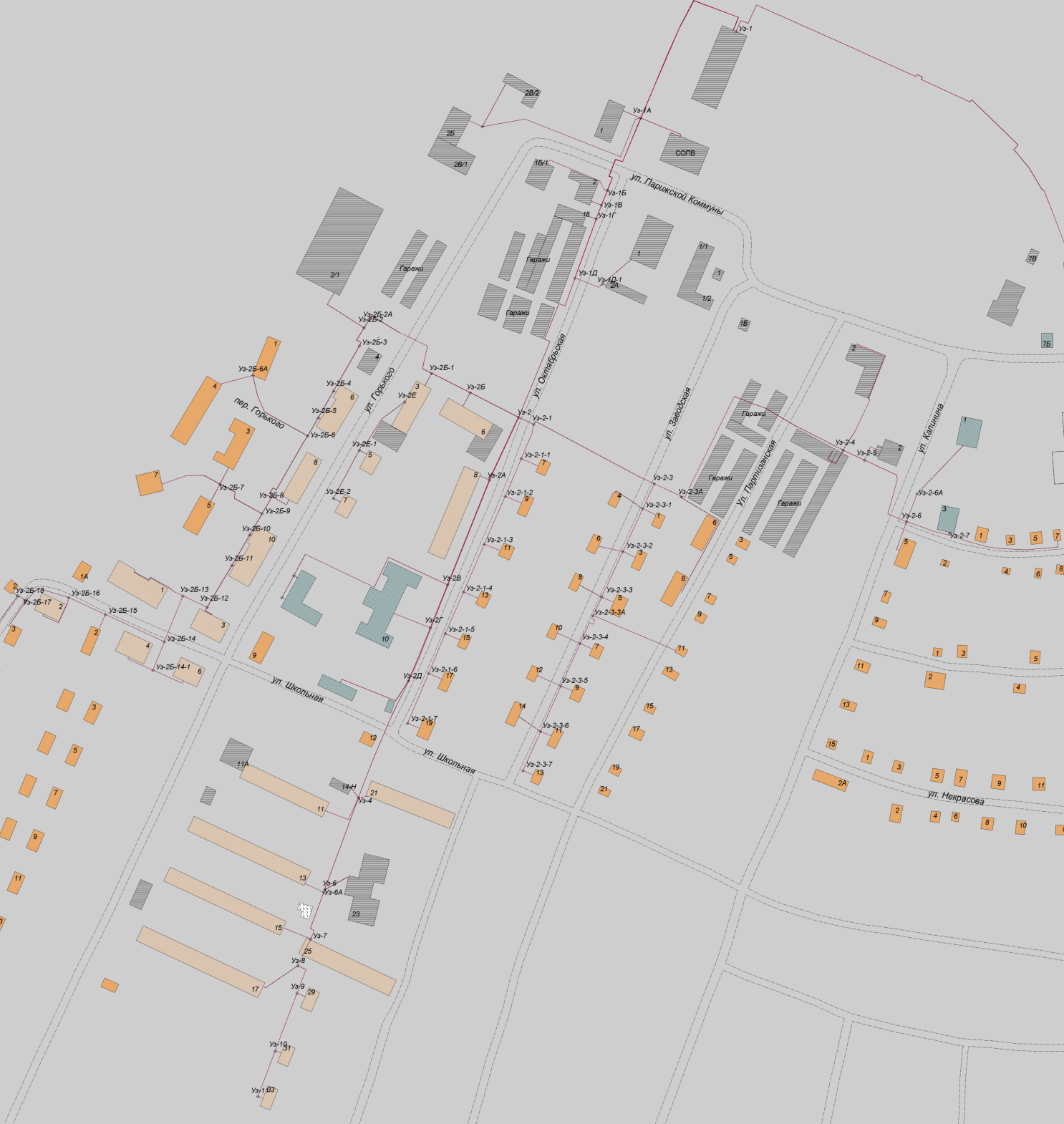 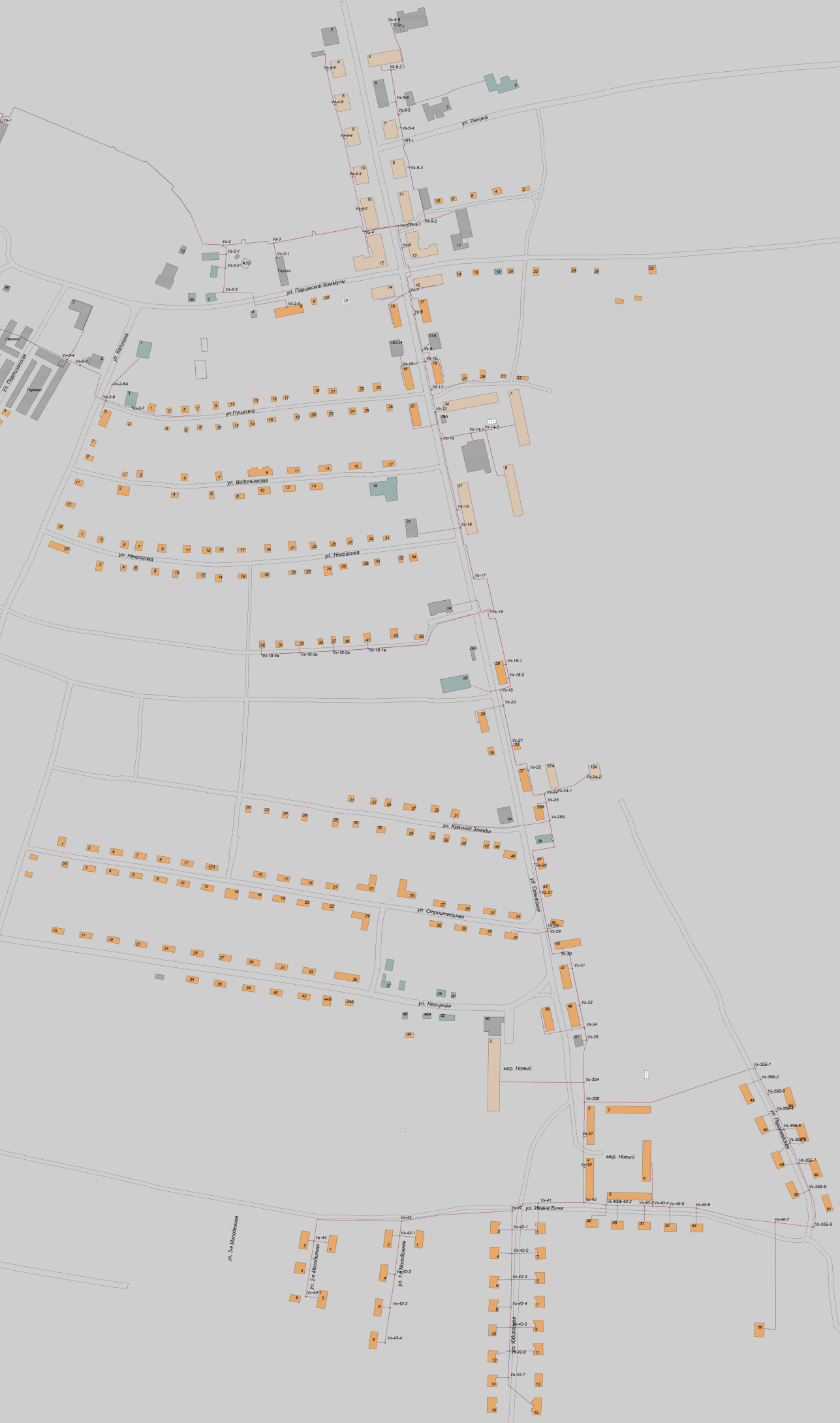 Рисунок 1.3.2. Действующая схема теплоснабжения, ГВС от котельной ТУСМ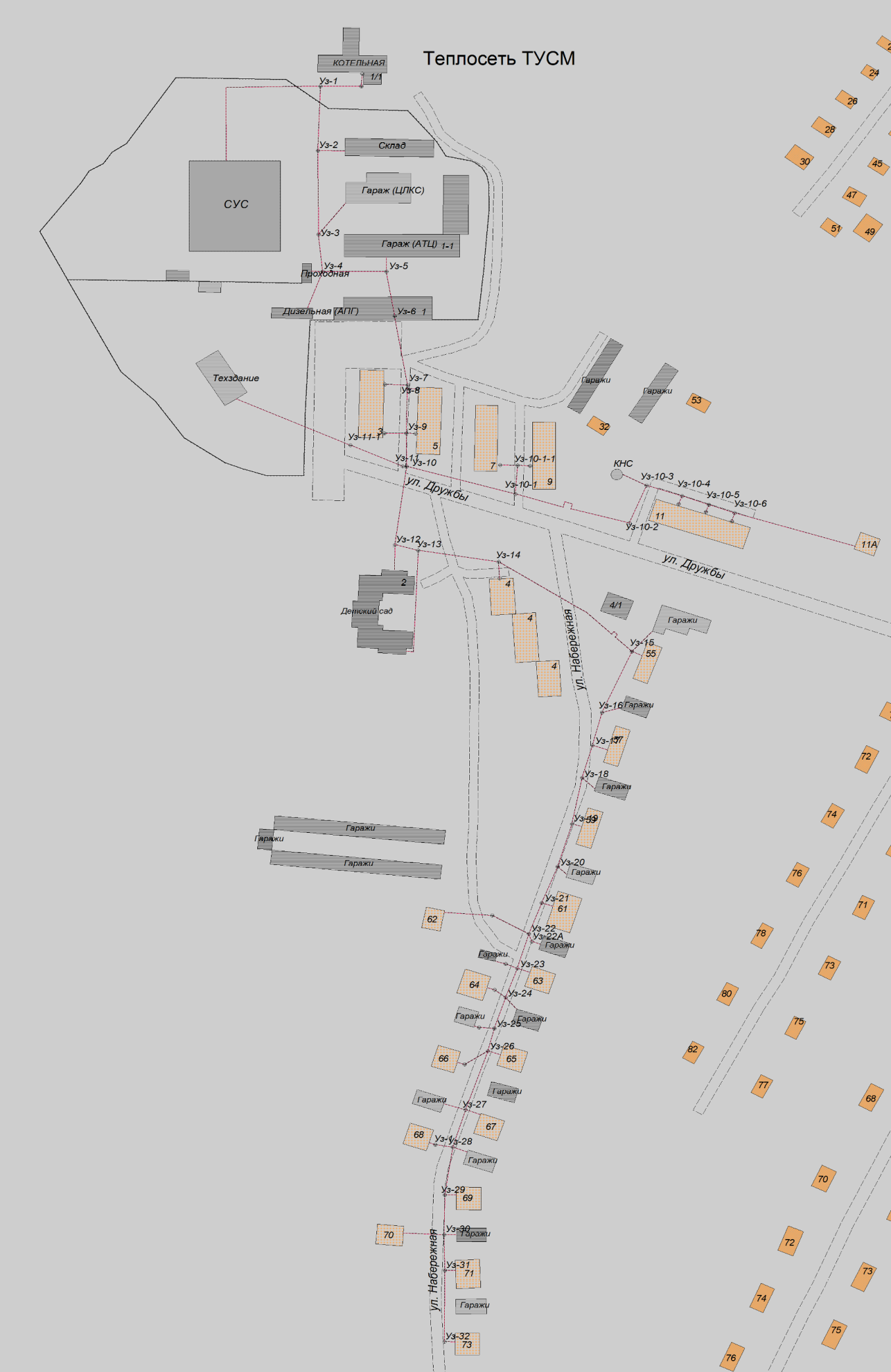 Рисунок 1.3.3. Действующая схема теплоснабжения от котельной МБЛПУ "Городская больница"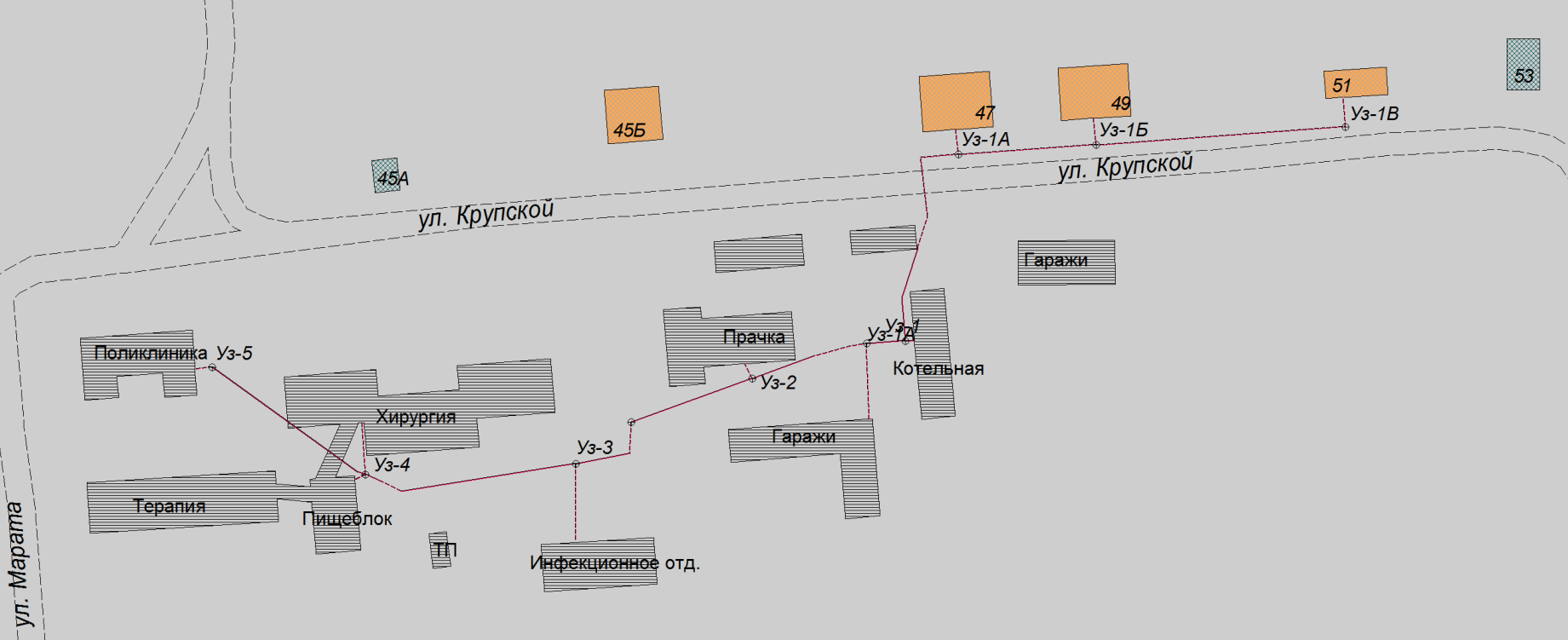 Рисунок 1.3.4. Действующая схема теплоснабжения от котельной МКОУ СОШ № 16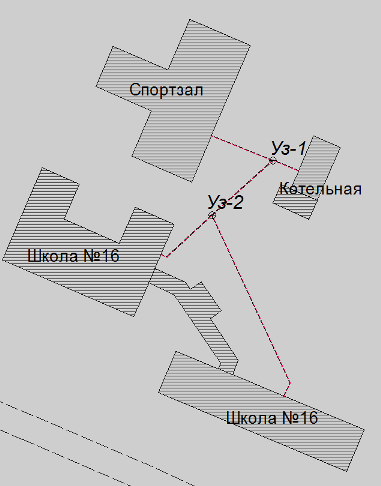 Рисунок 1.3.5. Действующая схема теплоснабжения от котельной МКОУ СОШ № 10 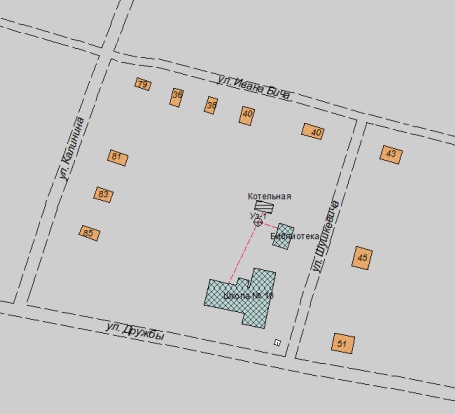 Рисунок 1.3.6. Действующая схема теплоснабжения от котельной ст. Тагул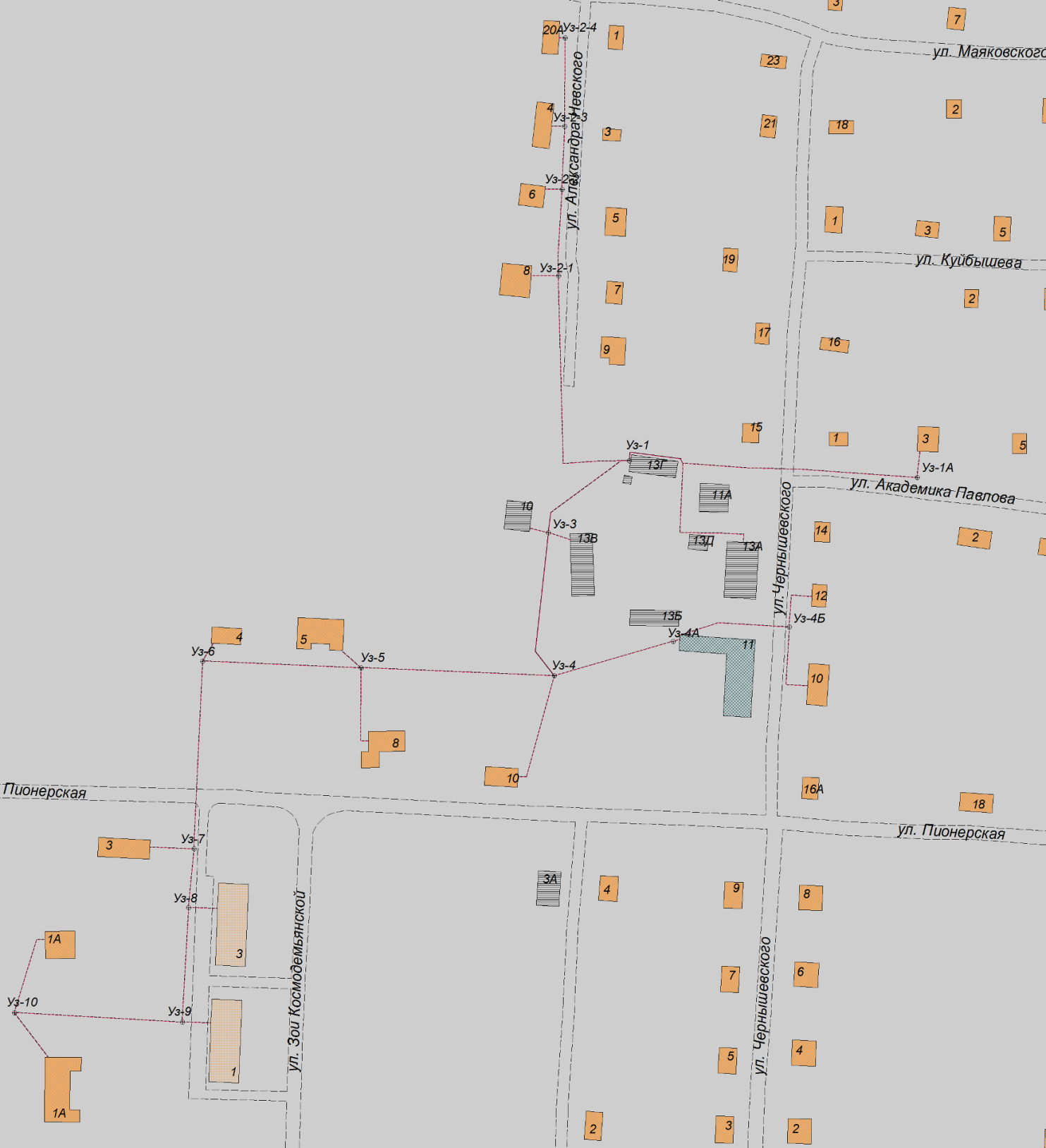 1.4. Тепловые нагрузки потребителей тепловой энергии, групп потребителей тепловой энергии в зонах действия источников тепловой энергии. Расчетные тепловые нагрузки от централизованных источников в расчетных элементах территориального представлены в таблице 1.4.1. Таблица 1.4.1. Тепловые нагрузки на потребителей  1.5. Балансы тепловой мощности и тепловой нагрузки в зонах действия источников тепловой энергии1.5.1. Располагаемая тепловая мощность источников тепловой энергииЦентрализованная система отопления представлена тремя котельными, установленная мощность которой определена в базовом периоде согласно п. 6.1.  «Методических рекомендаций по разработке схем теплоснабжения» в соответствии с данными, представляемыми теплоснабжающими организациями для утверждения нормативов удельного расхода топлива на отпущенную электрическую и тепловую энергию от котельных в соответствии с инструкцией, утвержденной приказом Минэнерго России от 30 декабря 2008 года № 323.  При определении располагаемой тепловой мощности источников тепловой энергии в базовом периоде учтены все существующие ограничения на установленную тепловую мощность, в том числе:  ограничения на тепловую мощность основных, пиковых водогрейных котлоагрегатов, связанные с особенностями циркуляции теплоносителя; ограничения, связанные с поставкой топлива в режиме максимума тепловой нагрузки.    Таблица 1.5.1.1. Расчет установленной мощности централизованных котельных1.5.2. Тепловая нагрузка внешних потребителей в горячей воде  Тепловая нагрузка внешних потребителей в горячей воде для составления баланса тепловой мощности и тепловой нагрузки в зоне действия источников тепловой энергии определена  согласно п..6.1.3. «Методических рекомендаций по разработке схем теплоснабжения»  по формуле  Q 0    =      Qпот  +    Qснп   +    Q снк         + Qр.пот  , Q 0-  Присоединенная нагрузка, Гкал/час Q пот - Нагрузка потребителей, Гкал/ч;  Qснп - Собственные нужды, Гкал/ч;  Q снк   - Собственные нужды котельной, Гкал/ч Qр.пот  - Потери в сети, Гкал/ч Таблица 1.5.2.1. Котельные 1.6. Балансы теплоносителя. В системе централизованного теплоснабжения осуществляет деятельность 6 котельных. С целью предотвратить образование минеральных отложений на внутренней поверхности котлов, теплообменников и трубопроводов котельная любая котельная должна быть оснащена системой ХВП. В случае отсутствия ХВП минеральные отложения приводят к значительным потерям мощности котлов, а в некоторых случаях могут полностью заблокировать работу котельной из-за закупоривания внутренней конструкции водогрейного оборудования или образования очаговой коррозии. Водно-химический режим должен обеспечивать работу водогрейных котлов и систем теплоснабжения без повреждений их внутренних поверхностей вследствие коррозии металла, отложений накипи и шлама. В таблице 1.6.1. представлены данные о наличии/отсутствии ХВП на котельных Бирюсинского городского поселения Таблица 1.6.1.  Наличие ХВП на котельных  1.7. Система обеспечения топливом. В качестве основного топлива на котельных используется уголь. Дрова используют для растопки котлов.1.8. Надежность теплоснабжения. В соответствии с «Организационно-методическими рекомендациями по подготовке к проведению отопительного периода и повышению надежности систем коммунального теплоснабжения в городах и населенных пунктах Российской Федерации» МДС 41-6.2000  и требованиями Постановления Правительства РФ от 08.08.2012г. №808 «Об организации теплоснабжения в РФ и внесении изменений в некоторые акты Правительства РФ» оценка надежности систем коммунального теплоснабжения по каждой котельной и по городу в целом  производится по следующим   критериям: 1. Интенсивность отказов (p) определяется за год по следующей зависимости                  p = SUM Мот x nот / SUM Мn,                   (1) где: Мот - материальная характеристика участков тепловой сети, выключенных из работы при отказе (кв. м); nот - время вынужденного выключения участков сети, вызванное отказом и его устранением (ч); SUM Мn - произведение материальной характеристики тепловой сети данной системы теплоснабжения на плановую длительность ее работы за заданный период времени (обычно за год). Величина материальной характеристики тепловой сети, состоящей из "n" участков, представляет собой сумму произведений диаметров подводящих и отводящих трубопроводов на их длину. Согласно СНиП 41-02-2003 «Тепловые сети» минимально допустимые показатели вероятности безотказной работы для тепловых сетей Ртс=0,9; Относительный аварийный недоотпуск тепла (q) определяется по формуле:                q = SUM Qав / SUM Q,                      (2) где: SUM Qав - аварийный недоотпуск тепла за год, Гкал; SUM Q - расчетный отпуск тепла системой теплоснабжения за год, Гкал. Надежность электроснабжения источников тепла (Кэ) характеризуется наличием или отсутствием резервного электропитания: при наличии второго  ввода   или   автономного   источника электроснабжения            Кэ = 1,0; при отсутствии резервного электропитания   при   мощности отопительной котельной до 5,0 Гкал/ч                    Кэ = 0,8     св. 5,0 до 20 Гкал/ч                     Кэ = 0,7     св. 20 Гкал/ч                               Кэ = 0,6.    4. Надежность    водоснабжения    источников    тепла (Кв.) характеризуется наличием или отсутствием резервного водоснабжения: при наличии второго независимого водовода, артезианской скважины или емкости с  запасом  воды  на   12   часов   работы отопительной котельной при расчетной нагрузке   Кв. = 1,0;     - при отсутствии резервного   водоснабжения   при   мощности отопительной котельной     до 5,0 Гкал/ч                               Кв = 0,8     св. 5,0 до 20 Гкал/ч                        Кв = 0,7     св. 20 Гкал/ч                                   Кв = 0,6.     5. Надежность   топливоснабжения   источников   тепла    (Кт) характеризуется     наличием     или     отсутствием    резервного топливоснабжения: при наличии резервного топлива            Кт = 1,0; при отсутствии резервного топлива при мощности отопительной котельной     до 5,0 Гкал/ч                               Кт = 1,0     св. 5,0 до 20 Гкал/ч                        Кт = 0,7     св. 20 Гкал/ч                                   Кт = 0,5. Одним из показателей, характеризующих надежность системы коммунального теплоснабжения, является соответствие тепловой мощности источников тепла и пропускной способности тепловых сетей расчетным тепловым нагрузкам потребителей (Кб). Величина этого показателя определяется размером дефицита     до 10%                                      Кб = 1,0     св. 10 до 20%                               Кб = 0,8     св. 20 до 30%                               Кб = 0,6     св. 30%                                         Кб = 0,3. Одним из важнейших направлений повышения надежности систем коммунального теплоснабжения является резервирование источников тепла и элементов тепловой сети путем их кольцевания или устройства перемычек. Уровень резервирования (Кр) определяется как отношение резервируемой на уровне центрального теплового пункта (квартала; микрорайона) расчетной тепловой нагрузки к сумме 	расчетных 	тепловых 	нагрузок, 	подлежащих 	резервированию 	потребителей, подключенных к данному тепловому пункту:     резервирование св. 90 до 100% нагрузки      Кр = 1,0 св. 70 до 90%                               Кр = 0,7     св. 50 до 70%                               Кр = 0,5     св. 30 до 50%                               Кр = 0,3     менее 30%                                   Кр = 0,2. Существенное влияние на надежность системы теплоснабжения имеет техническое состояние тепловых сетей, характеризуемое наличием ветхих, подлежащих замене трубопроводов (Кс): при доле ветхих сетей       до 10%                                  Кс = 1,0       св. 10 до 20%                             Кс = 0,8       св. 20 до 30%                             Кс = 0,6       св. 30%                                       Кс = 0,5. Показатель надежности конкретной системы теплоснабжения Кнад определяется как средний по частным показателям Кэ , Кв , Кт , Кб , Кр  и Кс Кэ + Кв + Кт + Кб + Кр + Кс         Кнад = ------------------------------,                 (3)                                         n где: n - число показателей, учтенных в числителе. Общий показатель надежности системы коммунального теплоснабжения города (населенного пункта) определяется                  сист. 1                      сист. n                               Q  x  К        + .......... + Q  x К     сист.     1     над                     n    над К      = --------------------------------------------,     (4)      над                  Q  + .......... + Q                            1                 n     где:      сист. 1       сист. n     Кнад       ,..., Кнад        -   значения   показателей   надежности систем теплоснабжения кварталов, микрорайонов города;     Q1 ,..., Qn    -   расчетные   тепловые   нагрузки  потребителей кварталов, микрорайонов города. В зависимости от полученных показателей надежности отдельных систем и системы коммунального теплоснабжения города (населенного пункта) они с точки зрения надежности могут быть оценены как высоконадежные         при Кнад - более 0,9     надежные                     Кнад - от 0,75 до 0,89     малонадежные             Кнад - от 0,5 до 0,74     ненадежные                 Кнад - менее 0,5. Критерии оценки надежности и коэффициент надежности систем теплоснабжения приведены в таблице 1.8.1. Таблица 1.8.1. Критерии надежности систем теплоснабжения  При Кнад = 0,77, 0,82, 0,85 и 0,88 система теплоснабжения относится к надежным (Кнад от 0,75 до 0,89) системам теплоснабжения. Для котельной ООО «ТТР» значение надежности является пограничным и при увеличении количества ветхих сетей, снижения уровня резервирования тепловых сетей и источников тепловой энергии может приобрести значение мало надежного. 1.9. Технико-экономические показатели теплоснабжающих организаций.  Описание результатов хозяйственной деятельности теплоснабжающих организаций представлено в соответствии с требованиями, устанавливаемыми Правительством Российской Федерации в стандартах раскрытия информации теплоснабжающими организациями по материалам тарифных дел.  ООО «ТрансТехРесурс» обслуживает в рамках концессионных соглашений 6 котельных, работающих на угле. Основные технико-экономические показатели деятельности теплоснабжающей организации приведены в таблице 1.9.1.  Таблица 1.9.1. Бирюсинское городское поселение 1.10. Цены (тарифы) в сфере теплоснабжения. Основным видом деятельности теплоснабжающих организаций Бирюсинского городского поселения, является производство и транспортировка тепловой энергии. Утвержденные тарифы на 2018 год для теплоснабжающей организации представлены в таблице 1.11.1. Таблица 1.10.1. Тариф на тепловую энергию1.11. Описание существующих технических и технологических проблем в системах теплоснабжения поселения, городского округа. Существующее состояние системы теплоснабжения города характеризуется как работоспособное, однако требует капитальных вложений для проведения плановых ремонтных работ, замен изношенных участков трубопроводов, арматуры, теплоизоляции, в целях продления ресурса эксплуатации существующих тепловых сетей, модернизации, проведения работ по энергосбережению.Часть котельных не имеет резервных источников электроснабжения. Высокая степень износа оборудования теплоснабжения (водогрейных котлов и вспомогательного оборудования), моральное старение оказывает негативное влияние на надежность теплоснабжения Потребителей. По мере износа необходимо вести планомерную замену технологического и насосного оборудования котельных на энергосберегающее.Отсутствуют приборы учета тепловой энергии на котельных: ТУСМ, МКОУ СОШ № 16, ст. Тагул.Общий средний износ тепловых сетей, с учётом вновь вводимых участков сетей и реализации ежегодных работ по ремонту и модернизации составляет в среднем 50 %.За период 2017-2019 г.г. на тепло-, водопроводных сетях города предприятием проводились плановые ремонтные работы с частичной заменой трубопроводов, согласно разработанным мероприятиям по подготовке объектов теплоснабжения к прохождению отопительных периодов, а так же в рамках заключенных концессионных соглашений.Несмотря на значительное снижение дефектов теплотрасс и очевидное повышение стабильности теплоснабжения горожан в последние годы, состояние системы теплоснабжения города требует пристального внимания. Для предприятия является приоритетной задачей в ближайшие годы в рамках подготовки объектов теплоснабжения к прохождению отопительных периодов, а так же в рамках заключенных концессионных соглашений переложить все требующие замены тепловые сети и свести количество дефектов к минимуму. В целом, для оптимизации работы системы теплоснабжения, повышения надежности теплоснабжения города, снижения затрат на транспорт тепла, увеличения полезного отпуска тепловой энергии необходимы:- модернизация объектов теплоснабжения, с заменой морально устаревшего котельного оборудования;- реконструкция существующих тепловых сетей с применением современных энергоэффективных технологий;- оснащение максимально возможного количества объектов городского хозяйства, муниципального жилищного фонда и организаций муниципальной бюджетной сферы приборами учета и регулирования расхода энергоресурсов и воды, контроль за их использованием.1.12. Места хранения и складирования запасов топливаНормативный запас топлива для всех котельных, обслуживаемых ООО «ТрансТехРесурс» создан на котельной № 1 Запас топлива на котельной ТУСМ, Городской больницы, МКОУ СОШ № 16, МКОУ СОШ № 10, ст. Тагул поддерживается на 14 суток работы.1.13. Риски возникновения аварий, масштабы и последствия Выводы из обстановкиНаиболее вероятными причинами возникновения аварий и сбоев в работе могут послужитьперебои в подаче электроэнергии;износ оборудования;неблагоприятные погодно-климатические явления;человеческий фактор.РАЗДЕЛ IIОрганизация работ2.1. Организация управления ликвидацией аварий на тепло-производящих объектах и тепловых сетяхКоординацию работ по ликвидации аварии на  муниципальном уровне осуществляет комиссия по предупреждению и ликвидации чрезвычайных ситуаций и обеспечению пожарной безопасности Бирюсинского городского поселения, на объектовом уровне – руководитель организации, осуществляющей эксплуатацию объекта.Органами повседневного управления территориальной подсистемы являются:на муниципальном уровне – единые дежурно-диспетчерские службы муниципальных образований;на объектовом уровне – дежурно-диспетчерские службы  организаций (объектов).Размещение органов повседневного управления осуществляется 
на стационарных пунктах управления, оснащаемых техническими средствами управления, средствами связи, оповещения и жизнеобеспечения, поддерживаемых в состоянии постоянной готовности к использованию.Силы и средства для ликвидации аварий тепло-производящих объектов и тепловых сетейВ режиме повседневной деятельности на объектах ЖКХ осуществляется дежурство 1 диспетчером, 13 операторами (кочегарами) котельных, 1аварийным расчетом. Состав рабочих смен приведен в таблице.При возникновении крупномасштабной аварии, аварии со сроками ликвидации последствий более 12 часов в Бирюсинском городском поселении создана группировка сил и средств в количестве 20 человек и 8 единиц специальной техники.Расчет сил и средств для устранения аварий на объектах теплоснабжения муниципального образования приведен в таблице (приложение № 3).   Резервы финансовых и материальных ресурсов для ликвидации чрезвычайных ситуаций и их последствийДля ликвидации аварий создаются и используются:резервы финансовых и материальных ресурсов администрации Бирюсинского городского поселения;резервы финансовых материальных ресурсов организаций.Объемы резервов финансовых ресурсов (резервных фондов) определяются ежегодно и утверждаются нормативным правовым актом и должны обеспечивать проведение аварийно-восстановительных работ в нормативные сроки. Аварийный запас материальных ресурсов приведен в таблице (приложение № 4)2.2. Порядок действий по ликвидации аварий на тепло-производящих объектах и тепловых сетяхВ зависимости от вида и масштаба аварии принимаются неотложные меры по проведению ремонтно-восстановительных и других работ направленных на недопущение размораживания систем теплоснабжения и скорейшую подачу тепла в дома с центральным отоплением и социально значимые объекты.Планирование и организация ремонтно-восстановительных работ на тепло-производящих объектах (далее - ТПО) и тепловых сетях (далее – ТС) осуществляется руководством организации, эксплуатирующей ТПО (ТС). Принятию решения на ликвидацию аварии предшествует оценка сложившейся обстановки, масштаба аварии и возможных последствий.Работы проводятся на основании нормативных 
и распорядительных документов оформляемых организатором работ.К работам привлекаются аварийно - ремонтные бригады, специальная техника и оборудование организаций, в ведении которых находятся ТПО (ТС) в круглосуточном режиме, посменно. О причинах аварии, масштабах и возможных последствиях, планируемых сроках ремонтно-восстановительных работ, привлекаемых силах и средствах руководитель работ информирует администрацию муниципального образования через ЕДДС. О сложившейся обстановке население информируется диспетчером ЕДДС через местную систему оповещения 
и информирования.В случае необходимости привлечения дополнительных сил 
и средств к работам, руководитель работ докладывает первому заместителю главы администрации муниципального образования, председателю комиссии по предупреждению и ликвидации чрезвычайных ситуаций и обеспечению пожарной безопасности Бирюсинского городского поселения.При угрозе возникновения чрезвычайной ситуации в результате аварии (аварийном отключении коммунально-технических систем жизнеобеспечения населения в жилых кварталах на сутки и более, а также в условиях критически низких температур окружающего воздуха) работы координирует комиссия по предупреждению и ликвидации чрезвычайных ситуаций и обеспечению пожарной безопасности Бирюсинского городского посления.П О Р Я Д О Кдействий звена Бирюсинского муниципального образования «Бирюсинское городское поселение» территориальной подсистемы единой государственной системы предупреждения и ликвидации чрезвычайных ситуаций при аварийном отключении коммунально-технических систем жизнеобеспечения  населения в жилых кварталах на сутки и более (в условиях критически низких температур окружающего воздуха)ПРИЛОЖЕНИЕ № 1к Плану действий по ликвидации последствий аварийных ситуаций на системах теплоснабжения Бирюсинского муниципального образования «Бирюсинское городское поселение», утвержденного постановлением администрации Бирюсинского городского поселение 
от 09 октября 2020 г. № 515Состав сил и средств, для предупреждения и ликвидации крупных аварий и других ЧС, требующих привлечения объединенных сил и средств, на объектах ЖКХ и социальной сферы г. Бирюсинска Тайшетского района Иркутской областиЗакрепить за объединенными силами на период ликвидации возможных аварий и других чрезвычайных ситуаций следующий автотранспорт и оборудование:- автокран МАЗ № О 463  РУ, ООО «ТТР»;- автомобиль УАЗ № О 799 РУ,; ООО «ТТР»- автомобиль ГАЗель № Е 427 УХ,  ООО «ТТР»;- автомобиль КАМАЗ 55111 № О 782 РУ ООО «ТТР;- передвижной сварочный агрегат СА «ИСКРА», ООО «ТТР;- экскаватор ЕК-14 № ,  ООО «ТТР;- сварочный аппарат Qvality 220 AC/ДС 4,2 кВт, ООО «ТВК;- автогрейдер ДЗ-98 № 97-93 РС , ООО «ТВК»;- автомобиль УАЗ № О 255 ОУ – Бирюсинский участок филиала ОГУЭП «Облкоммунэнерго» «Тайшетские электрические сети»;- автомобиль ГАЗ 33086 № С 678 ХР ПСС-131.18Э- автомобиль ГАЗ 33081 № У 381 УА -  Тайшетского РЭС ЗЭС ОАО «Иркутская электросетевая компания»;- сварочный аппарат, ООО «Уютный дом»;- сварочный аппарат ООО «Трио»;- автомобиль КАМАЗ 55111 № С 850 УМ,  ИП Ильина Н.И.;- погрузчик Shanlin ZI20 № Рр 4770, ИП Ильина Н.И.;- пожарный автомобиль АЦ-50  КАМАЗ  № В180 АК  (7,5 м.куб.)   - ПЧ-117;- пожарный автомобиль АЦ-40  КАМАЗ  № А752 ХА (7,5 м.куб) - ПЧ-117;- автомобиль  УАЗ № К 449 РС  скорой медицинской помощи ОГБУЗ «Тайшетская РБ»Бирюсинская городская больница;- автомобиль  ГАЗель № К 760 ОР  скорой медицинской помощи ОГБУЗ «Тайшетская РБ»Бирюсинская городская больница; - автомобиль ВАЗ 213100 № 03 99 Бирюсинского отделения полиции;2. Сбор объединенной аварийной бригады осуществляется согласно Схемы взаимодействия (оповещения) с организациями при ЧС. Сбор осуществляет заместитель главы администрации Бирюсинского городского поселения и передает в распоряжение руководителю предприятия, в зоне ответственности которого произошла ЧС. СХЕМАвзаимодействия (оповещения) с организациями при ЧС на объектах ЖКХ и социальной сферы Бирюсинского городского поселенияПРИЛОЖЕНИЕ № 2к Плану действий по ликвидации последствий аварийных ситуаций на системах теплоснабжения Бирюсинского муниципального образования «Бирюсинское городское поселение», утвержденное постановлением администрации Бирюсинского городского поселения
от 09 октября 2020 г. № 515Номенклатура и объем аварийного запаса материально- технических ресурсов для оперативного устранения аварий на объектах теплоснабженияБирюсинского муниципального образования «Бирюсинское городское поселение» Тайшетского района Иркутской области Приложение № 2                  к постановлению администрации 
                  Бирюсинского муниципального образования                   «Бирюсинское городское поселение»                  от «09» октября 2020г. № 515П О Р Я Д О Кмониторинга системы теплоснабжения Бирюсинского муниципального образования «Бирюсинское городское поселение»1. Настоящий Порядок определяет взаимодействие органов местного самоуправления, теплоснабжающих и теплосетевых организаций при создании и функционировании системы мониторинга теплоснабжения.Система мониторинга состояния системы теплоснабжения – это комплексная система наблюдений, оценки и прогноза состояния тепловых сетей (далее – система мониторинга).Целями создания и функционирования системы мониторинга теплоснабжения являются повышение надежности и безопасности систем теплоснабжения, снижение затрат на проведение аварийно-восстановительных работ посредством реализации мероприятий по предупреждению, предотвращению, выявлению и ликвидации аварийных ситуаций.2. Основными задачами системы мониторинга являются:сбор, обработка и анализ данных о состоянии объектов теплоснабжения, статистических данных об аварийности на системах теплоснабжения и проводимых на них ремонтных работ;оптимизация процесса составления планов проведения ремонтных работ на теплосетях;эффективное планирование выделения финансовых средств на содержание и проведения ремонтных работ на теплосетях.3. Функционирование системы мониторинга осуществляется на объектовом и муниципальном уровнях.На объектовом уровне организационно-методическое руководство и координацию деятельности системы мониторинга осуществляют организации, эксплуатирующие теплосети.На муниципальном уровне организационно-методическое руководство и координацию деятельности системы мониторинга осуществляет администрация Бирюсинского муниципального образования «Бирюсинское городское поселение».4. Система мониторинга включает в себя:сбор данных; хранение, обработку и представление данных; анализ и выдачу информации для принятия решения.4.1. Сбор данных.Система сбора данных мониторинга за состоянием тепловых сетей объединяет в себе все существующие методы наблюдения за тепловыми сетями на территории Бирюсинского муниципального образования (Приложение № 1).В систему сбора данных вносятся данные по проведенным ремонтам и сведения, накапливаемые эксплуатационным персоналом. Собирается следующая информация:паспортная база данных технологического оборудования прокладок тепловых сетей; расположение смежных коммуникаций в 5-ти метровой зоне вдоль прокладки теплосети, схема дренажных и канализационных сетей; исполнительная документация в электронном виде (аксонометрические схемы теплопроводов);данные о грунтах в зоне прокладки теплосети (грунтовые воды, суффозионные грунты). Сбор данных организуется на бумажных носителях и вводит в базу данных (БД) единой диспетчерской службы (ЕДДС) администрации Бирюсинского муниципального образования «Бирюсинское городское поселение». Анализ данных для управления производится заместителем администрации Бирюсинского муниципального образования «Бирюсинское городское поселение». На основе анализа базы данных принимается соответствующее решение. 4.2. Анализ и выдача информации для принятия решения.Система анализа и выдачи информации в тепловых сетях направлена на решение задачи оптимизации планов ремонта на основе выбора из сетей, имеющих повреждения, самых ненадежных, исходя из заданного объема финансирования. Основным источником информации для статистической обработки данных являются результаты опрессовки в ремонтный период, которая применяется как основной метод диагностики и планирования ремонтов и перекладок тепловых сетей.Данные мониторинга накладываются на актуальные паспортные характеристики объекта в целях выявления истинного состояние объекта, исключения ложной информации и принятия оптимального управленческого решения.                                                                     Таблицасоотношения разрывов теплопроводов в ремонтный и эксплуатационный периодыПОЛОЖЕНИЕоб оперативно-диспетчерском управлении в системе теплоснабжения Бирюсинского муниципального образования«Бирюсинское городское поселение»I. ОБЩИЕ ПОЛОЖЕНИЯ Настоящее Положение:определяет основные задачи, функции  и полномочия единой дежурно-диспетчерской службы администрации Бирюсинского муниципального образования «Бирюсинское городское поселение» (далее - ЕДДС)  с учетом оперативно-диспетчерского управления  в системе теплоснабжения Бирюсинского муниципального образования «Бирюсинское городское поселение»;устанавливает порядок управления, взаимодействия и обмена информацией в целях обеспечения надёжного теплоснабжения, оперативного контроля и принятия необходимых мер по предупреждению, ликвидации технологических нарушений и их последствий в системах теплоснабжения.Оперативно-диспетчерское управление в системе теплоснабжения Бирюсинского муниципального образования «Бирюсинское городское поселение» осуществляется  ЕДДС.ЕДДС в пределах своих полномочий взаимодействует с дежурно-диспетчерскими службами (далее - ДДС) теплосетевых организаций (объектов) на территории Бирюсинского муниципального образования «Бирюсинское городское поселение» независимо от форм собственности по вопросам сбора, обработки и обмена информацией о технологических нарушениях (авариях), чрезвычайных ситуациях природного и техногенного характера (далее - ЧС) (происшествиях) и совместных действий при ликвидации аварийных ситуаций, угрозы возникновения или возникновении ЧС (происшествий).Оперативно-диспетчерское управление  в системе теплоснабжения  Бирюсинского муниципального образования «Бирюсинское городское поселение» предназначено для приема и передачи сообщений о технологических нарушениях (авариях), ЧС (происшествиях) от теплоснабжающих организаций, оперативного доведения данной информации до соответствующих ДДС экстренных оперативных служб и организаций (объектов), координации совместных действий ДДС экстренных оперативных служб и организаций (объектов), оперативного управления силами и средствами соответствующего звена ТП РСЧС, оповещения руководящего состава районного звена и населения о технологических нарушениях (авариях), об угрозе возникновения или возникновении ЧС (происшествий).Общее руководство оперативно-диспетчерского управления в системе теплоснабжения  Бирюсинского муниципального образования «Бирюсинское городское поселение» осуществляет глава администрации Бирюсинского муниципального образования «Бирюсинское городское поселение», непосредственное – заместитель главы администрации Бирюсинского муниципального образования «Бирюсинское городское поселение».ЕДДС в своей деятельности руководствуется Конституцией Российской Федерации, общепризнанными принципами и нормами международного права, международными договорами Российской Федерации, федеральными конституционными законами, федеральными законами, актами Президента Российской Федерации и Правительства Российской Федерации, а также нормативными правовыми актами Иркутской области, определяющими порядок и объем обмена информацией при взаимодействии оперативных диспетчерских служб, законодательством Российской Федерации, схемами тепловых сетей на территории Бирюсинского муниципального образования, настоящим Положением, а также соответствующими муниципальными правовыми актами.ЕДДС в области оперативно-диспетчерского управления в системе  теплоснабжения Бирюсинского муниципального образования осуществляет свою деятельность во взаимодействии с диспетчерскими службами субъектов теплоэнергетики, информационным центром Иркутской области, подразделениями органов государственной власти и органами местного самоуправления Иркутской области.ЕДДС в области оперативно-диспетчерского управления в системе  теплоснабженияБирюсинского  муниципального образования «Бирюсинское городское поселение» выполняет следующие основные задачи:прием сообщений о технологических нарушениях (авариях), ЧС (происшествиях) от теплоснабжающих организаций;оповещение и информирование руководства районного звена территориальной подсистемы ТП РСЧС, органов управления, сил и средств
на территории Бирюсинского муниципального образования «Бирюсинское городское поселение», предназначенных и выделяемых (привлекаемых) для предупреждения и ликвидации ЧС (происшествий), населения и ДДС экстренных оперативных служб и организаций (объектов) о ЧС (происшествиях), предпринятых мерах и мероприятиях, проводимых в районе ЧС (происшествия);организация взаимодействия в целях оперативного реагирования на технологические нарушения (аварии), ЧС (происшествия) с органами управления РСЧС, администрацией муниципального образования «Тайшетский район», органами местного самоуправления и ДДС экстренных оперативных служб и организаций (объектов) Бирюсинского муниципального образования «Бирюсинское городское поселение»;регистрация и документирование всех входящих и исходящих сообщений, обобщение информации о произошедших технологических нарушения (авариях), ЧС (происшествиях) (за сутки дежурства), ходе работ по их ликвидации и представление соответствующих донесений (докладов) по подчиненности, формирование статистических отчетов по поступившей информации;оперативное управление силами и средствами РСЧС, расположенными
на территории Бирюсинского муниципального образования «Бирюсинское городское поселение», постановка и доведение до них задач по локализации и ликвидации аварий на теплосетях и других ЧС (происшествий), принятие необходимых экстренных мер и решений (в пределах установленных вышестоящими органами полномочий).Основные функции ЕДДС администрации Бирюсинского муниципального образования «Бирюсинское городское поселение» в области оперативно-диспетчерского  управления в системе теплоснабжения муниципального образованияНа ЕДДС в области оперативно-диспетчерского управления в системе теплоснабжения Бирюсинского муниципального образования «Бирюсинское городское поселение» возлагаются следующие основные функции:осуществление сбора и обработки информации в области нарушения теплоснабжения населения и социально-значимых объектов на территории Бирюсинского муниципального образования «Бирюсинское городское поселение»;информационное обеспечение координационных органов РСЧС Бирюсинского муниципального образования «Бирюсинское городское поселение»;анализ и оценка достоверности поступившей информации, доведение ее до ДДС экстренных оперативных служб и организаций (объектов),
в компетенцию которой входит реагирование на принятое сообщение;обработка и анализ данных о технологическом нарушении (аварии) на теплосетях, возникновении ЧС (происшествии), определение масштаба аварийной ситуации и уточнение состава ДДС оперативных служб и организаций (объектов), привлекаемых для реагирования на происшествие (ЧС);сбор, оценка и контроль данных обстановки, принятых мер
по ликвидации аварийной ситуации (ЧС);доведение информации об аварийной ситуации (ЧС) до сектора ГО и ЧС администрации Бирюсинского муниципального образования «Бирюсинское городское поселение»;контроль выполнения мероприятий по ликвидации аварийной ситуации (ЧС) и организация взаимодействия;представление докладов (донесений) о возникновении аварийной ситуации (ЧС), об угрозе возникновения или возникновении ЧС (происшествий), сложившейся обстановке, действиях по ликвидации аварийной ситуации (ЧС);мониторинг состояния комплексной безопасности тепловых сетей на территории Бирюсинского муниципального образования «Бирюсинское городское поселение»Порядок работы ЕДДС администрации Бирюсинского муниципального образования «Бирюсинское городское поселение» в области оперативно-диспетчерского управления в системе теплоснабжения Бирюсинского муниципального образования «Бирюсинское городское поселение»Под оперативной ликвидацией аварии следует понимать отделение поврежденного оборудования (участка сети) от энергосистем, а также производство операций, имеющих целью:устранение опасности для обслуживающего персонала 
и оборудования, не затронутого аварией;предотвращение развития аварии;восстановление в кратчайший срок теплоснабжения потребителей 
и качества  тепловой энергии.Настоящий Порядок определяет основные правила сбора 
и обмена информацией о нарушениях теплоснабжения потребителей и ходе ликвидации их последствий (далее - информация), а также организации управления в системе теплоснабжения Бирюсинского муниципального образования.Сбор и обмен информацией осуществляется в целях принятия мер по своевременной ликвидации аварий на теплосетях, а также своевременного оповещения населения о прогнозируемых и возникших чрезвычайных ситуациях, связанных с авариями на объектах теплоснабжения. Информация должна содержать сведения о нарушениях теплоснабжения потребителей и ходе ликвидации их последствий 
в соответствии с Критериями аварий, нештатных и чрезвычайных ситуаций на объектах теплоснабжения (приложение № 1) и макетом оперативного донесения о нарушениях теплоснабжения потребителей и проведении аварийно-восстановительных работ (приложение № 2).ЕДДС осуществляет сбор и обмен информацией в области теплоснабжения, как правило, через ДДС теплосетевой организации, расположенной на территории Бирюсинского муниципального образования, обобщает и направляет в дежурно-диспетчерскую службу (ДДС) Министерства имущественных отношений Иркутской области. Информация представляется немедленно по факту нарушения, далее по состоянию на 07.30, 12.30, 16.30 и по завершении аварийно-восстановительных работ.Теплосетевая организация, расположенная на территории Бирюсинского муниципального образования «Бирюсинское городское поселение» представляет информацию в ЕДДС администрации Бирюсинского муниципального образования «Бирюсинское городское поселение». Информация представляется немедленно по факту нарушения, далее по состоянию на 07.30, 12.30, 16.30 и по завершении аварийно-восстановительных работ.Ведение оперативных переговоров и записей в оперативно-технической документации должно производиться в соответствии с инструкциями, указаниями и распоряжениями с применением единой общепринятой терминологией.Управление режимами работы объектов оперативно-диспетчерского управления должно осуществляться в соответствии с заданным диспетчерским графиком объектов теплоэнергетики. Регулирование параметров тепловых сетей должно обеспечивать поддержание заданного давления и температуры теплоносителя в контрольных пунктах. Порядок взаимодействия ЕДДС администрации Бирюсинского муниципального образования «Бирюсинское городское поселение» в области оперативно-диспетчерского управления в системе теплоснабжения Бирюсинского муниципального образования «Бирюсинское городское поселение» с ДДС субъектов теплоэнергетикиПорядок взаимодействия ЕДДС и ДДС субъектов теплоэнергетики определяется заключенными соглашениями и межведомственными нормативными правовыми актами, устанавливающими порядок взаимодействия и обмена информацией между экстренными оперативными службами при авариях, катастрофах, стихийных бедствиях и ЧС (происшествиях).Для осуществления функций, предусмотренных настоящим Положением, и получения необходимой информации ЕДДС в области оперативно-диспетчерского управления в системе теплоснабжения, Бирюсинское муниципальное образование «Бирюсинское городское поселение» взаимодействует с ДДС субъектов теплоэнергетики на территории Бирюсинского муниципального образования «Бирюсинское городское поселение», с ответственными лицами за теплохозяйство других предприятий, учреждений  и организаций Бирюсинского муниципального образования «Бирюсинское городское поселение».Обмен информацией ведется в соответствии с инструкцией о порядке ведения оперативных переговоров и записей (приложение № 3).Требования к дежурно-диспетчерскому персоналу ЕДДС Бирюсинского муниципального образования «Бирюсинское городское поселение» в области оперативно-диспетчерского управления в системе теплоснабжения Бирюсинского муниципального образования «Бирюсинское городское поселение»Дежурно-диспетчерский персонал ЕДДС должен знать:схемы тепловых сетей на территории Бирюсинского муниципального образования «Бирюсинское городское поселение»;особенности работы с персоналом энергетических организаций системы жилищно-коммунального хозяйства;постановления, распоряжения, приказы вышестоящих органов, методические и нормативные материалы;должности и фамилии руководящего состава системы безопасности Бирюсинского муниципального образования «Бирюсинское городское поселение» и адреса аварийно-спасательных формирований дежурных служб, входящих в структуру указанной системы в Бирюсинского муниципального образования «Бирюсинское городское поселение»;административные границы Бирюсинского муниципального образования «Бирюсинское городское поселение»;организацию системы дежурно-диспетчерских служб субъектов теплоэнергетики в Бирюсинского муниципального образования «Бирюсинское городское поселение»;зоны территориальной ответственности дежурно-диспетчерских служб субъектов теплоэнергетики в Бирюсинского муниципального образования «Бирюсинское городское поселение»;назначение и тактико-технические характеристики автоматизированной системы ЕДДС, порядок выполнения возложенных на нее задач, порядок эксплуатации средств связи и другого оборудования, установленного на пункте управления ЕДДС;риски возникновения аварийных ситуаций (ЧС), характерные
для теплосетей на территории муниципального образования;состав, возможности, порядок функционирования комплекса средств связи, оповещения, средств автоматизации;порядок информационного обмена.Приложение № 1к Положению об оперативно-диспетчерскомуправлении в системе теплоснабжения Бирюсинского муниципального образования «Бирюсинское городское поселение», утвержденное постановлением администрации Бирюсинского муниципальногообразования «Бирюсинское городское поселение»от 09 октября 2020г. № 515Критерии аварий, нештатных и чрезвычайных ситуаций на объектах теплоснабженияОбъявление режима чрезвычайной ситуации (локальной, местной, территориальной, региональной или федеральной), вызванного массовым прекращением или угрозой прекращения теплоснабжения потребителей.Отключение оборудования тепловых сетей в отопительный период (в том числе ограничение и прекращение подачи тепловой энергии потребителям в случае невыполнения ими своих обязательств по оплате тепловой энергии, а также несоблюдения требований безопасной эксплуатации теплопотребляющих установок) в случае прекращения теплоснабжения населения, социально значимых объектов и объектов жизнеобеспечения.2.1.	Прекращение теплоснабжения населения (5 тыс. человек 
и более) продолжительностью:свыше 4 часов при отрицательных температурах наружного воздуха; свыше 12 часов при положительных температурах наружного воздуха.2.2.	Общее снижение более чем на 50 % отпуска тепловой энергии
потребителям (5 тыс. человек и более) продолжительностью:свыше 12 часов и более при отрицательных температурах наружного воздуха;свыше 24 часов и более при положительных температурах наружного воздуха.Повреждение энергетического котла производительностью 
100 т/час и более (водогрейного котла производительностью 50 Гкал/час и более) с разрушением, деформацией или смещением элементов каркаса, барабана, главных паропроводов, питательных трубопроводов.Приложение № 2к Положению об оперативно-диспетчерскомуправлении в системе теплоснабжения Бирюсинского муниципального образования«Бирюсинскоегородское поселение», утвержденное постановлением администрации Бирюсинского муниципального образования «Бирюсинское городское поселение»от 09 октября 2020 г. № 515Макет оперативного донесения о нарушениях теплоснабжения потребителей и проведении аварийно-восстановительных работ Примечание - Информация направляется немедленно но факту нарушения, далее по состоянию на 07.30, 12.30, 16.30 и по завершении аварийно-восстановительных работ.Приложение № 3к Положению об оперативно-диспетчерском управлении в системе Бирюсинского муниципального образования «Бирюсинское городское поселение», утвержденное постановлением администрации Бирюсинского муниципального образования «Бирюсинское городское поселение»от 09 октября 2020 г. № 515ИНСТРУКЦИЯ о порядке ведения оперативных переговоров и записей.1. Указания  по ведению оперативных  переговоров.1.1.Оперативные переговоры начинаются с взаимного сообщения объекта и фамилии. При пользовании прямыми каналами связи можно ограничиться сообщением своей фамилии. 1.2.Оперативный дежурный, получивший сообщение должен дать подтверждение о том, что сообщение понято правильно.1.3.Все оперативные переговоры с диспетчерами тепловых сетей, котельного цеха  должны автоматически фиксироваться на компьютере.1.5.Ведение переговоров неслужебного характера по каналам оперативной связи запрещается.2.Указания по ведению оперативных записей.2.1.Оперативный журнал является основным оперативным документом оперативного дежурного, должен постоянно находиться на месте дежурства.2.2.Записи в журнале должны быть краткими и четкими, без помарок и подчисток. Ошибочно сделанная запись берется в скобки, зачеркивается тонкой чертой так, чтобы ее можно было прочесть, и подписывается лицом, допустившим ошибку.2.3.Дежурному запрещается писать между строчек или оставлять незаполненные строчки.2.4. Все записи в журнале должны производиться в хронологической последовательности с указанием времени и даты.2.5.Оперативно-диспетчерский персонал, должен записать в оперативный журнал информацию  в следующем объеме:о факте технологического нарушения (аварии);о принятых мерах по восстановлению технологического нарушения (ликвидации аварии), привлеченных силах и средствах;о предупреждении метеослужбы о приближающихся стихийных явлениях: гроза, ураган, резкое понижение температуры, затопление и т.д.)2.8.В оперативной документации рекомендуется применять следующие сокращенные письменные обозначения:ТК-	                 тепловая камера;М-	                магистраль;ОК-	                отопительная котельная;ВК-	                водогрейный котел;ПК-	                паровой котел;ЦТП-	                центральный тепловой пункт;ТУ-	                тепловой узел;НПТс-                насос подпиточный тепловой сети;Т/С -                  тепловая сеть;СН -                   сетевой насос;ПТс -                подающий трубопровод теплосети;ОТс -                обратный трубопровод тепловой сети;ГВС -               горячее водоснабжение;Задв.                задвижка;Вент.               вентиль;ЦТС -              цех тепловых сетей;ТП -                Тепловой пункт;ДТУ -              диспетчер тепловых узлов;ДТС -              диспетчер  тепловой сети;СО -                система отопления;ГВС -              система горячего водоснабжения;НО  -               насос отопления;НГВС -           насос горячего водоснабжения;Примечание: слова «включен», «отключен», «проверено», «установлено» сокращать запрещается.№п/пНазвание компании1ООО «ТрансТехРесурс»№ п/ пНаименование и месторасположениеисточника тепла, мощность в Гкал/часВид топливаВид собственностиНаименование обслуживающей организацииПодключенные объекты жилья и соц. сферы1 2 3 4 5 6 1. Котельная ООО «ТрансТехРесурс», ул. Горького, 1, мощность котельной 37,5 Гкал/ч. Уголь муниципальная ООО «ТрансТехРесурс»Объекты соц. сферы – 14, жилые дома – 147  2. Котельная ТУСМ, ул. Дружбы, 1, мощность котельной 5,35 Гкал/ч. Уголь муниципальная ООО «ТрансТехРесурс»Объекты соц. сферы – 2, жилые дома 24 3.Котельная Больничного комплекса, ул. Крупской, мощность котельной  2,69 Гкал/ч. Уголь дрова *муниципальная ООО «ТрансТехРесурс»Корпуса больничного комплекса, жилые дома – 3 4. Котельная школы № 16, ул. Ленина, мощность котельной 1,21 Гкал/ч. Уголь дрова *муниципальная ООО «ТрансТехРесурс»здания школы 5. Котельная школы № 10, ул. Дружбы, 49, мощность котельной 0,41  Гкал/ч. Уголь дрова* муниципальная ООО «ТрансТехРесурс»здание школы 6. Котельная ст. Тагул, мощность котельной  1,976 Гкал/ч Уголь дрова* муниципальная ООО «ТрансТехРесурс»Здание ПЧ 12, жилые дома – 12 7.Котельная с тремя котлами КЕВ-10-14СО, ул. Горького, строение 1-20Уголь дрова*муниципальнаяотельнаяТипКол-вов т.ч. в работеГод установкиГод  последнего кап.ремонтаВид топливаТеплоносительНазначениеУстановленная мощность котла, Гкал/часУстановленная мощность котла, Гкал/часкотельная ООО «ТТР» "Мотало" 1 резерв 1952 - уголь бурый пар отопление + ГВС 18,75 37,5котельная ООО «ТТР» "Мотало" 1 рабочий 1952 - уголь бурый пар отопление + ГВС 18,75 37,5котельная ТУСМ КВм -1,2 КБ (Гефест -1,2-95Шп) 1 резерв 2008 - бурый уголь вода отопление + ГВС 1 6,04котельная ТУСМ КВм -1,2 КБ (Гефест -1,2-95Шп) 1 рабочий2010 - бурый уголь вода отопление + ГВС 1 6,04котельная ТУСМ КВм -1,2 КБ (Гефест -1,2-95Шп) 1 резерв2008 - бурый уголь вода отопление + ГВС 1 6,04котельная ТУСМ КВм -1,2 КБ (Гефест -1,2-95Шп)1рабочий 2012 - бурый уголь вода отопление + ГВС 0,8 6,04котельная ТУСМ КВм -1,8 КБ(Гефест -1,8-95Шп)1рабочий2015- бурый уголь вода отопление + ГВС 1,556,04котельная ТУСМ автоматический угольный отопительный котёл1рабочий2019-бурый угольводаГВС0,696,04котельная МБЛПУ "Городская больница" КВр-0,7 1 рабочий 2017 - бурый уголь вода отопление + ГВС 0,61 2,69котельная МБЛПУ "Городская больница" КВм-1,2 КБ (Гефест -1,2-95Шп)1 резерв 2015 - бурый уголь вода отопление + ГВС 1 2,69котельная МБЛПУ "Городская больница" КВм-1,25-951 рабочий 2012-бурый уголь вода отопление + ГВС 1,08котельная МКОУ СОШ № 16 КВр-0,7 1 рабочий 2016 - бурый уголь вода отопление 0,61 1,21котельная МКОУ СОШ № 16 КВр-0,7 КБ (КВр-0,6лРВР)1 резерв 2011 - бурый уголь вода отопление 0,6 1,21котельная МКОУ СОШ № 10 "Универсал"1 рабочий 2014 - бурый уголь вода отопление 0,370,41котельная МКОУ СОШ № 10 ZOTA-151 резерв 2014 - бурый уголь вода отопление 0,010,41котельная МКОУ СОШ № 10 ZOTA-301 резерв 2018 - бурый уголь вода отопление 0,030,41котельная ст. Тагул Универсал1 резерв 2013 -бурый уголь вода отопление 0,6 1,976котельная ст. Тагул автоматический угольный отопительный котёл1рабочий2019-бурыйугольводаотопление0,6881,976котельная ст. Тагул автоматический угольный отопительный котёл1рабочий2019-бурыйугольводаотопление0,6881,976Котельнаяс тремя котлами КЕВ-10-14СОКотел водогрейный КЕВ-10-14СО12007-бурыйугольвода отопление + ГВС 6,018,0Котельнаяс тремя котлами КЕВ-10-14СОКотел водогрейный КЕВ-10-14СО12007-бурыйугольвода отопление + ГВС 6,018,0Котельнаяс тремя котлами КЕВ-10-14СОКотел водогрейный КЕВ-10-14СО12007-бурыйугольвода отопление + ГВС 6,018,0Итого  19 (22)-49,82667,826№ п/п Марка Назначение Подача , м3/ч Напор, м.в.ст. Мощность двиг., кВт Число оборотов,  об/мин Год установки Котельная ООО «ТТР» Котельная ООО «ТТР» Котельная ООО «ТТР» 1 ЦНСГ 60/198 питательный 60200553 000 19932 ПЭ-150/63 питательный 150 630 315 3 000 1993 3 ЦНСГ 38/220 питательный 38220453 000 2013  4 ПЭ-150/53 питательный 150 53 1603 000  1993 5ПТ 35/200питательный 352002503 00019931К 20/30насос сырой воды20 30 20002НКУ – 140 насос сырой воды140 6 55 1 500 1988 3НКУ – 140 насос сырой воды140 6 55 1 500 1988 4К 20/30насос сырой воды20 30 20005GN 050-200/1502насос сырой воды5065123 00020121 1Д630-125сетевой 630 125 400 1 500 20182 ЦН 400/210 сетевой 400 210 400 1 500 1992 3 ЦН 400/210 сетевой 400 210 400 1 500 1992 1К 20/30 конденсатный 20 40 7,5 3 000 1995 2К 20/30 конденсатный 20 40 7,5 3 000 19923К 8/18 конденсатный 8 181,53 000 20111Х 65-50-165солевой насос19932Х 65-50-165солевой насос19931Н100/63насос трилона19932Н100/63насос трилона1993Котельная ТУСМ Котельная ТУСМ Котельная ТУСМ 1 ETB 100-080-200 сетевой отопления1406030 2950 2017 2 Etabloc GN 080-250/3702 G11 сетевой отопления 120 60 37 2950 2011 3 Etabloc GN 080-250/3002 G11 сетевой отопления 120 60 37 2950 2010 4 Etabloc GN 040-200/1102ГВС 405011 2929 20135Etabloc GN 032-200/752ГВС 256511 2929 20126Etabloc GN 040-250/1102ГВС 256513 2929 2012 7 К 20/30 ХВС 20 30 7,5 2929 2009 8Etabloc GN 032-200/552 ХВС 20 50 5,5 2929 2010 9BL 50/130-5,5/2ГВС401307.52900201910BL 50/130-5,5/2ГВС401307.52900201911Grundfos UPS 32-120циркуляционный45120201912Grundfos UPS 32-120циркуляционный45120201913ХМ 1,5/10К5-0,55/2солевой насос1,5100,552016Котельная МБЛПУ «Городская больница» Котельная МБЛПУ «Городская больница» Котельная МБЛПУ «Городская больница» Котельная МБЛПУ «Городская больница» Котельная МБЛПУ «Городская больница» Котельная МБЛПУ «Городская больница» 1 К 80-65-160 сетевой 50 32 7,52980 20132 Etabloc GN 050-160/752сетевой 50352980 20123 К 80-65-160 сетевой 50 327,5 2980 20144 К 80-65-160 сетевой 50327,5 2980 20135 К 8/18 подпиточный 8 18 1,5 2980 2010  6ХМ 1,5/10К5-0,55/2солевой насос1,5100,552016Котельная МКОУ СОШ № 16 Котельная МКОУ СОШ № 16 Котельная МКОУ СОШ № 16 1 ETB 065-040-160сетевой 25324 2980 2017  2 КМ 65-50-160 сетевой 25 32 5,5 2980 2014  3 К 8/18 подпиточный 8 18 1,2 2980 2011 Котельная МКОУ СОШ № 10 Котельная МКОУ СОШ № 10 Котельная МКОУ СОШ № 10 1 К 8/18сетевой 8181,2 2980 2008  2 WCR10/20сетевой 10201,2 2980 2018  Котельная ст. Тагул Котельная ст. Тагул Котельная ст. Тагул 1 ETB 065-040-160сетевой 401607,5 2900 20172 BL 50/130-5,5/2сетевой 401307.5290020193BL 50/130-5,5/2сетевой 401307.5290020194К 45/30солевой45307,5300020135Grundfos UPS 32-120циркуляционный4512020196Grundfos UPS 32-120циркуляционный4512020197JET 1102насосная станция20198JET 1102насосная станция2019Котельная  с тремя котлами КЕВ-10-14СОКотельная  с тремя котлами КЕВ-10-14СОКотельная  с тремя котлами КЕВ-10-14СОКотельная  с тремя котлами КЕВ-10-14СОКотельная  с тремя котлами КЕВ-10-14СОКотельная  с тремя котлами КЕВ-10-14СОКотельная  с тремя котлами КЕВ-10-14СОКотельная  с тремя котлами КЕВ-10-14СО1EtanormRS 200-500  сетевой190010120020072EtanormRS 200-500  сетевой190010120020073EtanormRS 200-500  сетевой190010120020074EtanormG 100-250G11  сетевой75010055.020075EtablokGN 65-200подпиточный29313,7220076EtablokGN 65-200подпиточный29313,7220077EtablokGN 50-200подпиточный29313,7220078EtablokGN 50-160подпиточный29313,7220079Hydrotech HT/PS-FC-2SV-0-PVCповышения давления68,24011,0200710Hydrotech HT/PS-FC-2SV-0-PVCповышения давления68,24011,0200711Grundfos Unilift CC9дренажный104,00,8200712ETALINEZN 100-200/1852 66котловой133200713ETALINEZN 100-200/1852 66котловой133200714ETALINEZN 100-200/1852 66котловой133200715GRUNDFOS CR3-12станция дегазации200716GRUNDFOS CR3-12станция дегазации200717ХМ 1,5/10К5-0,55/2солевой насос1,5100,55200718ХМ 1,5/10К5-0,55/2солевой насос1,5100,552007№ п/пМаркаНазначениеГод установкиСостояниеТип установкиМощност ь двиг.,  кВтЧислооборо тов,об/ми нЧислооборо тов,об/ми нКотельная ООО "ТТР"Котельная ООО "ТТР"Котельная ООО "ТТР"Котельная ООО "ТТР"Котельная ООО "ТТР"Котельная ООО "ТТР"Котельная ООО "ТТР"Котельная ООО "ТТР"1ДН 22дымосос1997рабочийиндивидуальный1607407402ДН 22дымосос2002резервиндивидуальный1607407403ВД-15,5вентилятор1998рабочийиндивидуальный757407404ВД-15,5вентилятор1993резервиндивидуальный7510001000Котельная ТУСМКотельная ТУСМКотельная ТУСМКотельная ТУСМКотельная ТУСМКотельная ТУСМКотельная ТУСМКотельная ТУСМ1ДН-6.3дымосос2016рабочийиндивидуальный5.5150015002ДН-9дымосос1991рабочийиндивидуальный119609603ДН-9дымосос2018резервиндивидуальный15150015004ВД-2,8вентилятор2009рабочийиндивидуальный7,5296029605ВД-2,8вентилятор2009рабочийиндивидуальный7,5296029606ВД-2,8вентилятор2010рабочийиндивидуальный7,5296029607ВД-2,8вентилятор1985рабочийиндивидуальный7,5296029608ВД-2,5вентилятор2009рабочийиндивидуальный7,5296029609ВР 240-260вентилятор2019рабочийиндивидуальный1,53000300010ВР 80-46-3,15Кдымосос2019рабочийиндивидуальный1,515001500Котельная МБЛПУ "Городская больница"Котельная МБЛПУ "Городская больница"Котельная МБЛПУ "Городская больница"Котельная МБЛПУ "Городская больница"Котельная МБЛПУ "Городская больница"Котельная МБЛПУ "Городская больница"Котельная МБЛПУ "Городская больница"Котельная МБЛПУ "Городская больница"Котельная МБЛПУ "Городская больница"1ДН-9дымосос2018рабочийиндивидуальный119809802ДН-6,3дымосос2011рабочийиндивидуальный5,5148014803ВР 280-46вентилятор2012рабочийиндивидуальный2.2298029804ВР-2,8вентилятор2015рабочийиндивидуальный3.3298029805ВР 280-46 № 2,5вентилятор2011рабочийиндивидуальный430003000Котельная МКОУ СОШ № 16Котельная МКОУ СОШ № 16Котельная МКОУ СОШ № 16Котельная МКОУ СОШ № 16Котельная МКОУ СОШ № 16Котельная МКОУ СОШ № 16Котельная МКОУ СОШ № 16Котельная МКОУ СОШ № 16Котельная МКОУ СОШ № 161ДН-3,5дымосос2011рабочийиндивидуальный3143014301ДН-3,5дымосос2013рабочийиндивидуальный5,5143014302ВЦ -14-46 № 2вентилятор2011рабочийиндивидуальный2,2300030002ВР -280-46вентилятор2011рабочийиндивидуальный2,230003000Котельная МКОУ СОШ № 10Котельная МКОУ СОШ № 10Котельная МКОУ СОШ № 10Котельная МКОУ СОШ № 10Котельная МКОУ СОШ № 10Котельная МКОУ СОШ № 10Котельная МКОУ СОШ № 10Котельная МКОУ СОШ № 101ДН-2,7дымосос2014рабочийиндивидуальный2,2300030002ВЦ -14-460вентилятор2011рабочийиндивидуальный2,230003000Котельная ст. ТагулКотельная ст. ТагулКотельная ст. ТагулКотельная ст. ТагулКотельная ст. ТагулКотельная ст. ТагулКотельная ст. ТагулКотельная ст. Тагул1ВЦ 14-46-2,5вентилятор2010рабочийиндивидуальный2,5300030002ВЦ 14-46-2,5вентилятор2010рабочийиндивидуальный4300030003ДН 6,3дымосос2001рабочийиндивидуальный15150015004ДН 6,3дымосос2008рабочийиндивидуальный5,5150015005ВР 240-26-2,5вентилятор2019рабочийиндивидуальный1,5300030006ВР 240-26-2,5вентилятор2019рабочийиндивидуальный1,5300030007ВР 280-46-3,15дымосос2019рабочийиндивидуальный1,5150015008ВР 280-46-3,15дымосос2019рабочийиндивидуальный1,515001500Котельная с тремя котлами КЕВ-10-14СОКотельная с тремя котлами КЕВ-10-14СОКотельная с тремя котлами КЕВ-10-14СОКотельная с тремя котлами КЕВ-10-14СОКотельная с тремя котлами КЕВ-10-14СОКотельная с тремя котлами КЕВ-10-14СОКотельная с тремя котлами КЕВ-10-14СОКотельная с тремя котлами КЕВ-10-14СОКотельная с тремя котлами КЕВ-10-14СО1ДН-12,5х1500 дымосос2007индивидуальный55150015002ДН-12,5х1500 дымосос2007индивидуальный55150015003ДН-12,5х1500 дымосос2007индивидуальный55150015004ВДН 10х1000 вентилятор2007индивидуальный11100010005ВДН 10х1000 вентилятор2007индивидуальный11100010006ВДН 10х1000вентилятор2007индивидуальный1110001000№ п/п Назначение Объём, м3 Место установкиГод установки Состояние Котельная ООО «ТТР» Котельная ООО «ТТР» Котельная ООО «ТТР»1 БАГВ 450 бойл. Узел 1998 рабочий 2 БАГВ 200 бойл. Узел 1998 рабочий 3 Бак оборотного водоснабжения 700 на улице 2000 рабочий Котельная ТУСМ Котельная ТУСМ Котельная ТУСМ Котельная ТУСМ Котельная ТУСМ Котельная ТУСМ 1 Запас ХВ 25 на улице 1989 рабочий 3 бак-аккумулятор 25 в помещении 1975 рабочий 4 бак-аккумулятор 25 в помещении 1976 рабочий Котельная МБЛПУ «Городская больница» Котельная МБЛПУ «Городская больница» Котельная МБЛПУ «Городская больница» Котельная МБЛПУ «Городская больница» Котельная МБЛПУ «Городская больница» Котельная МБЛПУ «Городская больница» 1 бак сырой воды 9,8 в помещении 2007 рабочий Котельная МКОУ СОШ № 16 Котельная МКОУ СОШ № 16 Котельная МКОУ СОШ № 16 Котельная МКОУ СОШ № 16 Котельная МКОУ СОШ № 16 Котельная МКОУ СОШ № 16 1 бак сырой воды 4 в помещении 1980 рабочий Котельная МКОУ СОШ № 10 Котельная МКОУ СОШ № 10 Котельная МКОУ СОШ № 10 Котельная МКОУ СОШ № 10 Котельная МКОУ СОШ № 10 Котельная МКОУ СОШ № 10 1 бак сырой воды 2,5 в помещении 1980 рабочий Котельная ст. Тагул Котельная ст. Тагул Котельная ст. Тагул Котельная ст. Тагул Котельная ст. Тагул Котельная ст. Тагул 1 бак сырой воды 2 в помещении 2001 рабочий 2расширительный бак для отопления0,1в помещении2019рабочий3Расширительный бак 0,5в помещении2019рабочийКотельная с тремя котлами КЕВ-10-14СОКотельная с тремя котлами КЕВ-10-14СОКотельная с тремя котлами КЕВ-10-14СОКотельная с тремя котлами КЕВ-10-14СОКотельная с тремя котлами КЕВ-10-14СОКотельная с тремя котлами КЕВ-10-14СО1стальной бак аккумулятор горячей воды200на улице 20072стальной бак аккумулятор горячей воды200на улице20073стальной бак аккумулятор горячей воды200на улице20074стальной бак8в помещении 20075стальной бак8в помещении20076бак исходной холодной воды700на улице2015№ п/пМатериалДиаметр устья, ммВысота, мГод установкиСостояниеКотельная ООО "ТТР"Котельная ООО "ТТР"Котельная ООО "ТТР"1кирпич10,000 мм - низ601955рабочая2,500 мм - верхКотельная ТУСМКотельная ТУСМКотельная ТУСМ1сталь800322016рабочаяКотельная МБЛПУ "Городская больница"Котельная МБЛПУ "Городская больница"Котельная МБЛПУ "Городская больница"1сталь1000302001рабочаяКотельная МКОУ СОШ № 16Котельная МКОУ СОШ № 16Котельная МКОУ СОШ № 161сталь300112001рабочаяКотельная МКОУ СОШ № 10Котельная МКОУ СОШ № 10Котельная МКОУ СОШ № 101сталь300112015рабочаяКотельная ст. ТагулКотельная ст. ТагулКотельная ст. Тагул1сталь800202001рабочая2сэндвич 300-400400182019рабочая3сэндвич 300-400400182019рабочаяКотельная с тремя котлами КЕВ-10-14СОКотельная с тремя котлами КЕВ-10-14СОКотельная с тремя котлами КЕВ-10-14СОКотельная с тремя котлами КЕВ-10-14СОКотельная с тремя котлами КЕВ-10-14СОКотельная с тремя котлами КЕВ-10-14СО1сталь200035рабочаяКотельнаяХарактеристикаХарактеристикаХарактеристикаКотельнаяТипКол – вов т.ч. в работеГод установкиТеплоносительНазначениекотельная ООО "ТТР"800-ТКГ-1,6М1-С.1рабочий1998пар/водаподогревсетевой водыкотельная ООО "ТТР"800-ТКГ-1,6М1-С.1рабочий1998пар/водаподогревсетевой водыкотельная ООО "ТТР"тип - НН №43. серия043002611036 121рабочий2010пар/водаподогревсетевой водыкотельная ООО "ТТР"вертикальный 400-ТКГ1рабочий2011пар/водаподогревсетевой водыкотельная ТУСМ"Ридан" тип НН № 7А1рабочий2011водаГВСкотельная ТУСМ"Ридан" тип НН № 22Е1рабочий2019водаГВСКотельная ТагулАппарат теплообменный НН № 19 2рабочий2019водаподогревсетевой водыКотельная с тремя котлами КЕВ-10-14СОСетевой теплообменник тип NT 150 SHV/CD 16/103 серия № III/1023рабочий2007пар/водаподогревсетевой водыКотельная с тремя котлами КЕВ-10-14СОПодпиточный теплооб-менник  NT 150 SHV/CD 16/65 серия № III/1023рабочий2007пар/водаподогревсетевой водыИтого8 (13)№ п/пНаименованиеЕд. из.Характеристика тепловых сетейХарактеристика тепловых сетейХарактеристика тепловых сетейХарактеристика тепловых сетейХарактеристика тепловых сетейХарактеристика тепловых сетей1Источник теплоснабжения, связанный с тепловыми сетями№ 1ТУСММБЛПУ "Городская больница"МКОУ СОШ № 16МКОУ СОШ № 10ст. Тагул2Наименование предприятия эксплуатирующего тепловые сетиООО «ТТР»ООО «ТТР»ООО «ТТР»ООО «ТТР»ООО «ТТР»ООО «ТТР»3Вид тепловых сетей (централизованный или локальный)Централизован-ные т/сЦентрализован-ные т/сЦентрализован-ные т/сЦентрализован-ные т/сЦентрализован-ные т/сЦентрализован-ные т/с4Структура тепловых сетей (кол-во труб)2х Тр.открытая2х Тр.закрытая2х Тр.открытая2х Тр.открытая2х Тр.открытая2х Тр.,открытая5Протяженность трубопроводов тепловых сетей в двухтрубном исчислениим71991442610130,530956,86Объем трубопроводов тепловых сетейм32712,6543,3229,849,211,3360,57Наличие центральных тепловых пунктовшт.1-----8Тип теплоносителя и его параметрыоСВода95/70Вода95/70Вода80/60Вода80/60Вода80/60Вода80/609Описание процедур диагностики состояние тепловых сетей и планирования капитальных ремонтовДиагностика проводится в соответствии с Правилами эксплуатации тепловых энергоустановок и заключается вплановом обходеплановой шурфовкеконтроле за температурой и давлением в т/сконтроле за размером  подпитки т/сДиагностика проводится в соответствии с Правилами эксплуатации тепловых энергоустановок и заключается вплановом обходеплановой шурфовкеконтроле за температурой и давлением в т/сконтроле за размером  подпитки т/сДиагностика проводится в соответствии с Правилами эксплуатации тепловых энергоустановок и заключается вплановом обходеплановой шурфовкеконтроле за температурой и давлением в т/сконтроле за размером  подпитки т/сДиагностика проводится в соответствии с Правилами эксплуатации тепловых энергоустановок и заключается вплановом обходеплановой шурфовкеконтроле за температурой и давлением в т/сконтроле за размером  подпитки т/сДиагностика проводится в соответствии с Правилами эксплуатации тепловых энергоустановок и заключается вплановом обходеплановой шурфовкеконтроле за температурой и давлением в т/сконтроле за размером  подпитки т/сДиагностика проводится в соответствии с Правилами эксплуатации тепловых энергоустановок и заключается вплановом обходеплановой шурфовкеконтроле за температурой и давлением в т/сконтроле за размером  подпитки т/сДиагностика проводится в соответствии с Правилами эксплуатации тепловых энергоустановок и заключается вплановом обходеплановой шурфовкеконтроле за температурой и давлением в т/сконтроле за размером  подпитки т/с10Описание нормативов технологических затрат  и потерь при передаче тепловой энергии, включаемых в расчет отпущенной тепловой энергииК нормативам технологических потерь при передаче тепловой энергии относятся потери и затраты энергетических ресурсов, обусловленные техническим состоянием теплопроводов и оборудования и техническими решениями по надежному обеспечению потребителей тепловой энергией и созданию безопасных условий эксплуатации тепловых сетей, а именно:1) потери и затраты теплоносителя (м3) в пределах установленных норм;2) потери тепловой энергии теплопередачей через теплоизоляционные конструкции теплопроводов и с потерями и затратами теплоносителя (Гкал);К нормируемым технологическим затратам теплоносителя относятся:1) затраты теплоносителя на заполнение трубопроводов тепловых сетей перед пуском после плановых ремонтов и при подключении новых участков тепловых сетей;2) технологические сливы теплоносителя средствами автоматического регулирования теплового и гидравлического режима, а также защиты оборудования;3) технически обоснованные затраты теплоносителя на плановые эксплуатационные испытания тепловых сетей и другие регламентные работы.К нормируемым технологическим потерям теплоносителя относятся технически неизбежные в процессе передачи и распределения тепловой энергии потери теплоносителя с его утечкой через неплотности в арматуре и трубопроводах тепловых сетей в пределах, установленных правилами технической эксплуатации электрических станций и сетей, а также правилами технической эксплуатации тепловых энергоустановокК нормативам технологических потерь при передаче тепловой энергии относятся потери и затраты энергетических ресурсов, обусловленные техническим состоянием теплопроводов и оборудования и техническими решениями по надежному обеспечению потребителей тепловой энергией и созданию безопасных условий эксплуатации тепловых сетей, а именно:1) потери и затраты теплоносителя (м3) в пределах установленных норм;2) потери тепловой энергии теплопередачей через теплоизоляционные конструкции теплопроводов и с потерями и затратами теплоносителя (Гкал);К нормируемым технологическим затратам теплоносителя относятся:1) затраты теплоносителя на заполнение трубопроводов тепловых сетей перед пуском после плановых ремонтов и при подключении новых участков тепловых сетей;2) технологические сливы теплоносителя средствами автоматического регулирования теплового и гидравлического режима, а также защиты оборудования;3) технически обоснованные затраты теплоносителя на плановые эксплуатационные испытания тепловых сетей и другие регламентные работы.К нормируемым технологическим потерям теплоносителя относятся технически неизбежные в процессе передачи и распределения тепловой энергии потери теплоносителя с его утечкой через неплотности в арматуре и трубопроводах тепловых сетей в пределах, установленных правилами технической эксплуатации электрических станций и сетей, а также правилами технической эксплуатации тепловых энергоустановокК нормативам технологических потерь при передаче тепловой энергии относятся потери и затраты энергетических ресурсов, обусловленные техническим состоянием теплопроводов и оборудования и техническими решениями по надежному обеспечению потребителей тепловой энергией и созданию безопасных условий эксплуатации тепловых сетей, а именно:1) потери и затраты теплоносителя (м3) в пределах установленных норм;2) потери тепловой энергии теплопередачей через теплоизоляционные конструкции теплопроводов и с потерями и затратами теплоносителя (Гкал);К нормируемым технологическим затратам теплоносителя относятся:1) затраты теплоносителя на заполнение трубопроводов тепловых сетей перед пуском после плановых ремонтов и при подключении новых участков тепловых сетей;2) технологические сливы теплоносителя средствами автоматического регулирования теплового и гидравлического режима, а также защиты оборудования;3) технически обоснованные затраты теплоносителя на плановые эксплуатационные испытания тепловых сетей и другие регламентные работы.К нормируемым технологическим потерям теплоносителя относятся технически неизбежные в процессе передачи и распределения тепловой энергии потери теплоносителя с его утечкой через неплотности в арматуре и трубопроводах тепловых сетей в пределах, установленных правилами технической эксплуатации электрических станций и сетей, а также правилами технической эксплуатации тепловых энергоустановокК нормативам технологических потерь при передаче тепловой энергии относятся потери и затраты энергетических ресурсов, обусловленные техническим состоянием теплопроводов и оборудования и техническими решениями по надежному обеспечению потребителей тепловой энергией и созданию безопасных условий эксплуатации тепловых сетей, а именно:1) потери и затраты теплоносителя (м3) в пределах установленных норм;2) потери тепловой энергии теплопередачей через теплоизоляционные конструкции теплопроводов и с потерями и затратами теплоносителя (Гкал);К нормируемым технологическим затратам теплоносителя относятся:1) затраты теплоносителя на заполнение трубопроводов тепловых сетей перед пуском после плановых ремонтов и при подключении новых участков тепловых сетей;2) технологические сливы теплоносителя средствами автоматического регулирования теплового и гидравлического режима, а также защиты оборудования;3) технически обоснованные затраты теплоносителя на плановые эксплуатационные испытания тепловых сетей и другие регламентные работы.К нормируемым технологическим потерям теплоносителя относятся технически неизбежные в процессе передачи и распределения тепловой энергии потери теплоносителя с его утечкой через неплотности в арматуре и трубопроводах тепловых сетей в пределах, установленных правилами технической эксплуатации электрических станций и сетей, а также правилами технической эксплуатации тепловых энергоустановокК нормативам технологических потерь при передаче тепловой энергии относятся потери и затраты энергетических ресурсов, обусловленные техническим состоянием теплопроводов и оборудования и техническими решениями по надежному обеспечению потребителей тепловой энергией и созданию безопасных условий эксплуатации тепловых сетей, а именно:1) потери и затраты теплоносителя (м3) в пределах установленных норм;2) потери тепловой энергии теплопередачей через теплоизоляционные конструкции теплопроводов и с потерями и затратами теплоносителя (Гкал);К нормируемым технологическим затратам теплоносителя относятся:1) затраты теплоносителя на заполнение трубопроводов тепловых сетей перед пуском после плановых ремонтов и при подключении новых участков тепловых сетей;2) технологические сливы теплоносителя средствами автоматического регулирования теплового и гидравлического режима, а также защиты оборудования;3) технически обоснованные затраты теплоносителя на плановые эксплуатационные испытания тепловых сетей и другие регламентные работы.К нормируемым технологическим потерям теплоносителя относятся технически неизбежные в процессе передачи и распределения тепловой энергии потери теплоносителя с его утечкой через неплотности в арматуре и трубопроводах тепловых сетей в пределах, установленных правилами технической эксплуатации электрических станций и сетей, а также правилами технической эксплуатации тепловых энергоустановокК нормативам технологических потерь при передаче тепловой энергии относятся потери и затраты энергетических ресурсов, обусловленные техническим состоянием теплопроводов и оборудования и техническими решениями по надежному обеспечению потребителей тепловой энергией и созданию безопасных условий эксплуатации тепловых сетей, а именно:1) потери и затраты теплоносителя (м3) в пределах установленных норм;2) потери тепловой энергии теплопередачей через теплоизоляционные конструкции теплопроводов и с потерями и затратами теплоносителя (Гкал);К нормируемым технологическим затратам теплоносителя относятся:1) затраты теплоносителя на заполнение трубопроводов тепловых сетей перед пуском после плановых ремонтов и при подключении новых участков тепловых сетей;2) технологические сливы теплоносителя средствами автоматического регулирования теплового и гидравлического режима, а также защиты оборудования;3) технически обоснованные затраты теплоносителя на плановые эксплуатационные испытания тепловых сетей и другие регламентные работы.К нормируемым технологическим потерям теплоносителя относятся технически неизбежные в процессе передачи и распределения тепловой энергии потери теплоносителя с его утечкой через неплотности в арматуре и трубопроводах тепловых сетей в пределах, установленных правилами технической эксплуатации электрических станций и сетей, а также правилами технической эксплуатации тепловых энергоустановокК нормативам технологических потерь при передаче тепловой энергии относятся потери и затраты энергетических ресурсов, обусловленные техническим состоянием теплопроводов и оборудования и техническими решениями по надежному обеспечению потребителей тепловой энергией и созданию безопасных условий эксплуатации тепловых сетей, а именно:1) потери и затраты теплоносителя (м3) в пределах установленных норм;2) потери тепловой энергии теплопередачей через теплоизоляционные конструкции теплопроводов и с потерями и затратами теплоносителя (Гкал);К нормируемым технологическим затратам теплоносителя относятся:1) затраты теплоносителя на заполнение трубопроводов тепловых сетей перед пуском после плановых ремонтов и при подключении новых участков тепловых сетей;2) технологические сливы теплоносителя средствами автоматического регулирования теплового и гидравлического режима, а также защиты оборудования;3) технически обоснованные затраты теплоносителя на плановые эксплуатационные испытания тепловых сетей и другие регламентные работы.К нормируемым технологическим потерям теплоносителя относятся технически неизбежные в процессе передачи и распределения тепловой энергии потери теплоносителя с его утечкой через неплотности в арматуре и трубопроводах тепловых сетей в пределах, установленных правилами технической эксплуатации электрических станций и сетей, а также правилами технической эксплуатации тепловых энергоустановок11Предписание надзорных органов по запрещению дальнейшей эксплуатации участков тепловой сети и результаты их исполненияотсутствуютотсутствуютотсутствуютотсутствуютотсутствуютотсутствуют12Сведения о наличии коммерческого приборного учета тепловой энергии, отпущенной из тепловых сетей потребителям и анализ планов по установке приборов учета тепловой энергии и теплоносителяотсутствуют отсутствуют отсутствуют отсутствуют отсутствуют отсутствуют Котельная МБЛПУ "Городская больница"Котельная МБЛПУ "Городская больница"Котельная МБЛПУ "Городская больница"Котельная МБЛПУ "Городская больница"Котельная МБЛПУ "Городская больница"Котельная МБЛПУ "Городская больница"Котельная МБЛПУ "Городская больница"Котельная МБЛПУ "Городская больница"Котельная МБЛПУ "Городская больница"Котельная МБЛПУ "Городская больница"Котельная МБЛПУ "Городская больница"Котельная МБЛПУ "Городская больница"Котельная МБЛПУ "Городская больница"Котельная МБЛПУ "Городская больница"Котельная МБЛПУ "Городская больница"Котельная МБЛПУ "Городская больница"Котельная МБЛПУ "Городская больница"Котельная МБЛПУ "Городская больница"Котельная МБЛПУ "Городская больница"Тепловая сетьТепловая сетьТепловая сетьТепловая сетьТепловая сетьТепловая сетьТепловая сетьТепловая сетьТепловая сетьТепловая сетьТепловая сетьТепловая сетьТепловая сетьТепловая сетьТепловая сетьТепловая сетьТепловая сетьТепловая сетьТепловая сеть№ п/п№ п/пНачало участкаНачало участкаНачало участкаКонец участкаКонец участкаДлина участка, ммДлина участка, ммДиаметр (подача/обратка), ммДиаметр (подача/обратка), ммДиаметр (подача/обратка), ммМатериалМатериалСпособ прокладкиСпособ прокладкиСпособ прокладкиМатериал изоляцииМатериал изоляции11Уз-1Уз-1Уз-1Уз-5Уз-5174174150/150150/150150/150ст.20ст.20надземная по опорамнадземная по опорамнадземная по опорамПолипеноуретанПолипеноуретан22Уз-1АУз-1АУз-1Агаражигаражи222250/5050/5050/50ст.20ст.20подземнаяподземнаяподземная33Уз-2Уз-2Уз-2прачкапрачка5550/5050/5050/50ст.20ст.20подземнаяподземнаяподземная44Уз-4Уз-4Уз-4хирургияхирургия151550/5050/5050/50ст.20ст.20подземнаяподземнаяподземная55Уз-1Уз-1Уз-1Уз-1ВУз-1В17417450/5050/5050/50ст.20ст.20подземнаяподземнаяподземная66Уз-1АУз-1АУз-1АКрупской, 47Крупской, 478850/5050/5050/50ст.20ст.20подземнаяподземнаяподземная77Уз-1БУз-1БУз-1БКрупской, 49Крупской, 497750/5050/5050/50ст.20ст.20подземнаяподземнаяподземная88Уз-5Уз-5Уз-5ПоликлиникаПоликлиника5550/5050/5050/50ст.20ст.20подземнаяподземнаяподземнаяИТОГОИТОГОИТОГОИТОГОИТОГОИТОГОИТОГО409409Запорная арматураЗапорная арматураЗапорная арматураЗапорная арматураЗапорная арматураЗапорная арматураЗапорная арматураЗапорная арматураЗапорная арматураЗапорная арматураЗапорная арматураЗапорная арматураЗапорная арматураЗапорная арматураЗапорная арматураЗапорная арматура№ Узла№ Узла№ УзлаНаименованиеНаименованиеНаименованиеУсловный диаметр, ммУсловный диаметр, ммУсловный диаметр, ммУсловный диаметр, ммУсловный диаметр, ммТип, маркаТип, маркаТип, маркаколичествоколичествоУз-1Уз-1Уз-1кран шаровыйкран шаровыйкран шаровый150150150150150КШЦКШЦКШЦ22Уз-2Уз-2Уз-2задвижказадвижказадвижка505050505030ч6бр30ч6бр30ч6бр22Уз-4Уз-4Уз-4задвижказадвижказадвижка808080808030ч6бр30ч6бр30ч6бр44задвижказадвижказадвижка505050505030ч6бр30ч6бр30ч6бр22кран шаровыйкран шаровыйкран шаровый4040404040КШЦКШЦКШЦ11Уз-1АУз-1АУз-1Азадвижказадвижказадвижка505050505030ч6бр30ч6бр30ч6бр22Уз-1БУз-1БУз-1Бзадвижказадвижказадвижка505050505030ч6бр30ч6бр30ч6бр22кран шаровыйкран шаровыйкран шаровый1515151515КШКШКШ11вентильвентильвентиль151515151515ч16бр15ч16бр15ч16бр11Уз-1ВУз-1ВУз-1Вкран шаровыйкран шаровыйкран шаровый2525252525КШКШКШ22кран шаровыйкран шаровыйкран шаровый2020202020КШКШКШ11ИТОГОИТОГОИТОГОИТОГОИТОГОИТОГОИТОГОИТОГОИТОГОИТОГОИТОГОИТОГОИТОГОИТОГО2020Тепловая сетьТепловая сетьТепловая сетьТепловая сетьТепловая сетьТепловая сетьТепловая сетьТепловая сетьТепловая сетьТепловая сетьТепловая сетьТепловая сеть№ п/пНачало участкаНачало участкаКонец участкаДлина участка, ммДлина участка, ммДиаметр (подача/обратка), ммМатериалМатериалСпособ прокладкиСпособ прокладкиМатериал изоляции1котельнаякотельнаяУз-2313180/80ст.20ст.20подземнаяподземная2Уз-2Уз-2школа 3-х этажная565680/80ст.20ст.20подземнаяподземная3Уз-2Уз-2школа 2-х этажная191950/50ст.20ст.20подземнаяподземная4Уз-1Уз-1спортзал191950/50ст.20ст.20подземнаяподземнаяИТОГОИТОГОИТОГОИТОГО125125Запорная арматураЗапорная арматураЗапорная арматураЗапорная арматураЗапорная арматураЗапорная арматураЗапорная арматураЗапорная арматураЗапорная арматураЗапорная арматураЗапорная арматураЗапорная арматураЗапорная арматура№ Узла№ Узла№ УзлаНаименованиеНаименованиеНаименованиеУсловный диаметр, ммУсловный диаметр, ммУсловный диаметр, ммТип, маркаТип, маркаКол - воКол - воУз-1Уз-1Уз-1задвижказадвижказадвижка80808030ч6бр30ч6бр22задвижказадвижказадвижка50505030ч6бр30ч6бр22Уз-3Уз-3Уз-3задвижказадвижказадвижка50505030ч6бр30ч6бр22ИТОГОИТОГОИТОГОИТОГОИТОГОИТОГОИТОГОИТОГОИТОГОИТОГОИТОГО66Тепловая сетьТепловая сетьТепловая сетьТепловая сетьТепловая сетьТепловая сетьТепловая сетьТепловая сеть№ п/пНачало участкаКонец участкаДлина участка, ммДиаметр (подача/обратка), ммМатериалСпособ прокладкиМат.изоляции1котельнаяшкола 104880/80ППподземная2Уз-1библиотека1350/50ППподземнаяИТОГОИТОГОИТОГО61Запорная арматураЗапорная арматураЗапорная арматураЗапорная арматураЗапорная арматура№ УзлаНаименованиеУсловный диаметр, ммТип, маркаколичествоУз-1кран шаровый63ПП2кран шаровый40ПП1кран шаровый32ПП1ИТОГОИТОГОИТОГОИТОГО4Тепловая сетьТепловая сетьТепловая сетьТепловая сетьТепловая сетьТепловая сетьТепловая сетьТепловая сетьТепловая сетьТепловая сетьТепловая сетьТепловая сетьТепловая сетьТепловая сетьТепловая сеть№ п/п№ п/пНачало участкаНачало участкаКонец участкаДлина участка, ммДлина участка, ммДиаметр (подача/обратка), ммДиаметр (подача/обратка), ммМатери-алМатери-алСпособ прокладкиСпособ прокладкиМат. изоляцииМат. изоляции11КотельнаяКотельнаяУз-10293293159/159159/159Ст.20Ст.20непроходной каналнепроходной канал22Уз-10Уз-10Уз-17261261133/133133/133Ст.20Ст.20непроходной каналнепроходной канал33Уз-17Уз-17Уз-29281281114/114114/114Ст.20Ст.20непроходной каналнепроходной канал44Уз-29Уз-29Уз-32888889/7689/76Ст.20Ст.20непроходной каналнепроходной канал55Уз-10Уз-10Уз-10-2135135114/114114/114Ст.20Ст.20непроходной каналнепроходной канал66Уз-10-2Уз-10-2Уз-10-3242476/7676/76Ст.20Ст.20непроходной каналнепроходной канал77Уз-10-3Уз-10-3Уз-10-6515176/7676/76Ст.20Ст.20непроходной каналнепроходной канал88Уз-10-6Уз-10-6Дружбы 11А707040/3240/32Ст.20Ст.20подземныйподземный99Уз-10-4Уз-10-4Дружбы 115525/2525/25Ст.20Ст.20подземныйподземный1010Уз-10-5Уз-10-5Дружбы 115525/2525/25Ст.20Ст.20подземныйподземный1111Уз-10-6Уз-10-6Дружбы 115525/2525/25Ст.20Ст.20подземныйподземный1212Уз-10-3Уз-10-3КНС1515Ст.20Ст.20подземныйподземный1313Уз-10-1Уз-10-1Уз-10-1-11717114/114114/114Ст.20Ст.20непроходной каналнепроходной канал1414Уз-11-1Уз-11-1Дружбы 7101050/5050/50Ст.20Ст.20подземныйподземный1515Уз-11-1Уз-11-1Дружбы 97750/5050/50Ст.20Ст.20подземныйподземный1616Уз-10Уз-10Техздание10310350/5050/50Ст.20Ст.20подземныйподземный1717Уз-1Уз-1СУС969650/5050/50Ст.20Ст.20подземныйподземный1818Уз-2Уз-2Склад151576/7676/76Ст.20Ст.20подземныйподземный1919Уз-3Уз-3Гараж (ЦЛКС)242476/7676/76Ст.20Ст.20подземныйподземный2020Уз-4Уз-4проходная6620/2020/20Ст.20Ст.20подземныйподземный2121Уз-4Уз-4дизельная292940/4040/40Ст.20Ст.20подземныйподземный2222Уз-5Уз-5Гараж (АТЦ)99Ст.20Ст.20подземныйподземный2323Уз-7Уз-7Дружбы 3121250/5050/50Ст.20Ст.20подземныйподземный2424Уз-8Уз-8Дружбы 56650/5050/50Ст.20Ст.20подземныйподземный2525Уз-9Уз-9Дружбы 3121250/5050/50Ст.20Ст.20подземныйподземный2626Уз-9Уз-9Дружбы 55550/5050/50Ст.20Ст.20подземныйподземный2727Уз-12Уз-12Дружбы 2151576/7676/76Ст.20Ст.20подземныйподземный2828Уз-13Уз-13Дружбы 2656576/7676/76Ст.20Ст.20подземныйподземный2929Уз-14Уз-14Дружбы 4101076/7676/76Ст.20Ст.20подземныйподземный3030Уз-15Уз-15гаражи171720/1520/15Ст.20Ст.20подземныйподземный3131Уз-15Уз-15Набережная 556632/2032/20Ст.20Ст.20подземныйподземный3232Уз-16Уз-16гаражи111120/1520/15Ст.20Ст.20подземныйподземный3333Уз-17Уз-17Набережная 579932/2032/20Ст.20Ст.20подземныйподземный3434Уз-18Уз-18гаражи101020/1520/15Ст.20Ст.20подземныйподземный3535Уз-19Уз-19Набережная 596632/2032/20Ст.20Ст.20подземныйподземный3636Уз-20Уз-20гаражи7720/1520/15Ст.20Ст.20подземныйподземный3737Уз-21Уз-21Набережная 616632/2032/20Ст.20Ст.20подземныйподземный3838Уз-22Уз-22Набережная 62505032/2032/20Ст.20Ст.20подземныйподземный3939Уз-22Уз-22гаражи101020/1520/15Ст.20Ст.20подземныйподземный4040Уз-23Уз-23гаражи131320/1520/15Ст.20Ст.20подземныйподземный4141Уз-23Уз-23Набережная 637732/2032/20Ст.20Ст.20подземныйподземный4242Уз-24Уз-24Набережная 64121232/2032/20Ст.20Ст.20подземныйподземный4343Уз-24Уз-24гаражи9920/1520/15Ст.20Ст.20подземныйподземный4444Уз-25Уз-25гаражи111120/1520/15Ст.20Ст.20подземныйподземный4545Уз-26Уз-26Набережная 66202032/2032/20Ст.20Ст.20подземныйподземный4646Уз-26Уз-26Набережная 657732/2032/20Ст.20Ст.20подземныйподземный4747Уз-27Уз-27гаражи131332/2032/20Ст.20Ст.20подземныйподземный4848Уз-27Уз-27Набережная 679932/2032/20Ст.20Ст.20подземныйподземный4949Уз-28Уз-28Набережная 68131332/2032/20Ст.20Ст.20подземныйподземный5050Уз-28Уз-28гаражи9920/1520/15Ст.20Ст.20подземныйподземный5151Уз-29Уз-29Набережная 696632/2032/20Ст.20Ст.20подземныйподземный5252Уз-30Уз-30Набережная 70232323/2023/20Ст.20Ст.20подземныйподземный5353Уз-30Уз-30гаражи7720/1520/15Ст.20Ст.20подземныйподземный5454Уз-31Уз-31Набережная 716632/2032/20Ст.20Ст.20подземныйподземный5555Уз-32Уз-32Набережная 736632/2032/20Ст.20Ст.20подземныйподземныйИТОГОИТОГОИТОГОИТОГОИТОГО19771977Сеть ГВССеть ГВССеть ГВССеть ГВССеть ГВССеть ГВССеть ГВССеть ГВС№ п/пНачало участкаКонец участкаДлина участка, ммДиаметр (подача/обратка), ммМатериалСпособ прокладкиМат.изоляции1КотельнаяУз-10293114/114Ст.3непроходной канал2Уз-10Уз-17261108/108Ст.3непроходной канал3Уз-17Уз-29281108/108Ст.3непроходной канал4Уз-29Уз-328850/50Ст.3непроходной канал5Уз-10Уз-10-213576/76Ст.3непроходной канал6Уз-10-2Уз-10-32450/32Ст.3непроходной канал7Уз-10-3Уз-10-65150/25Ст.3непроходной канал8Уз-10-6Дружбы 11А7025/20Ст.3подземный9Уз-10-4Дружбы 11525/25Ст.3подземный10Уз-10-5Дружбы 11525/25Ст.3подземный11Уз-10-6Дружбы 11525/25Ст.3подземный12Уз-10-3КНС15Ст.3подземный13Уз-10-1Уз-10-1-11776/76Ст.3непроходной канал14Уз-11-1Дружбы 71025/20Ст.3подземный15Уз-11-1Дружбы 9725/20Ст.3подземный16Уз-10Техздание10332Ст.3подземный17Уз-1СУС9625/25Ст.3подземный18Уз-2Склад1520Ст.3подземный19Уз-3Гараж (ЦЛКС)2420Ст.3подземный20Уз-4проходная620Ст.3подземный21Уз-4дизельная2925/25Ст.3подземный22Уз-5Гараж (АТЦ)9Ст.3подземный23Уз-7Дружбы 31225/20Ст.3подземный24Уз-8Дружбы 5625/20Ст.3подземный25Уз-9Дружбы 31225/20Ст.3подземный26Уз-9Дружбы 5525/20Ст.3подземный27Уз-12Дружбы 21550/50Ст.3подземный28Уз-13Дружбы 26550/50Ст.3подземный29Уз-14Дружбы 41050/50Ст.3подземный30Уз-15гаражи1715/15Ст.3подземный31Уз-15Набережная 55625/20Ст.3подземный32Уз-16гаражи1115/15Ст.3подземный33Уз-17Набережная57925/20Ст.3подземный34Уз-18гаражи1015/15Ст.3подземный35Уз-19Набережная 59625/20Ст.3подземный36Уз-20гаражи715/15Ст.3подземный37Уз-21Набережная 61625/20Ст.3подземный38Уз-22Набережная 625025/20Ст.3подземный39Уз-22гаражи1015/15Ст.3подземный40Уз-23гаражи1315/15Ст.3подземный41Уз-23Набережная 63725/20Ст.3подземный42Уз-24Набережная 641225/20Ст.3подземный43Уз-24гаражи915/15Ст.3подземный44Уз-25гаражи1115/15Ст.3подземный45Уз-26Набережная 662025/20Ст.3подземный46Уз-26Набережная 65725/20Ст.3подземный47Уз-27гаражи1325/20Ст.3подземный48Уз-27Набережная 67925/20Ст.3подземный49Уз-28Набережная 681325/20Ст.3подземный50Уз-28гаражи915/15Ст.3подземный51Уз-29Набережная 69625/20Ст.3подземный52Уз-30Набережная 702320/20Ст.3подземный53Уз-30гаражи715Ст.3подземный54Уз-31Набережная 71625/20Ст.3подземный55Уз-32Набережная 73625/20Ст.3подземныйИТОГОИТОГОИТОГО1977Запорная арматураЗапорная арматураЗапорная арматураЗапорная арматураЗапорная арматура№ УзлаНаименованиеУсловный диаметр, ммТип, маркаколичествоУз-1задвижка5030ч6бр2кран шаровый50КШЦФ 050.040.022кран шаровый25КШЦМ 025.040.022кран шаровый15КШЦМ 015.040.025Уз-2задвижка8030ч6бр2кран шаровый20КШЦМ 020.040.021кран шаровый15КШЦМ 015.040.023Уз-3задвижка8030ч6бр2кран шаровый15КШЦМ 015.040.023Уз-4задвижка4030ч6бр2кран шаровый25КШЦМ 025.040.022кран шаровый20КШЦМ 020.040.022вентиль2015кч16бр1кран шаровый15КШЦМ 015.040.026Уз-5задвижка8030ч6бр2задвижка5030ч6бр1вентиль3215кч16бр1кран шаровый15КШЦМ 015.040.025Уз-6задвижка8030ч6бр2кран шаровый25КШЦМ 025.040.022кран шаровый15КШЦМ 015.040.025Уз-7кран шаровый50КШЦФ 050.040.022кран шаровый25КШЦМ 025.040.021кран шаровый20КШЦМ 020.040.021кран шаровый15КШЦМ 015.040.024Уз-8кран шаровый50КШЦФ 050.040.022кран шаровый25КШЦМ 025.040.021кран шаровый20КШЦМ 020.040.021кран шаровый15КШЦМ 015.040.024Уз-9кран шаровый50КШЦФ 050.040.022кран шаровый25КШЦМ 025.040.021кран шаровый20КШЦМ 020.040.022кран шаровый15КШЦМ 015.040.024Уз-10задвижка8030ч6бр3задвижка5030ч6бр2Уз-10-1-1кран шаровый50КШЦМ 050.040.024кран шаровый32КШЦМ 032.040.024кран шаровый25КШЦМ 025.040.022Уз-10-2задвижка10030ч6бр3Уз-10-3задвижка8030ч6бр2кран шаровый50КШЦФ 050.040.023кран шаровый40КШЦФ 040.040.021кран шаровый25КШЦМ 025.040.022кран шаровый15КШЦМ 015.040.023Уз-10-4кран шаровый25КШЦМ 025.040.025кран шаровый15КШЦМ 015.040.025Уз-10-5кран шаровый25КШЦМ 025.040.025кран шаровый15КШЦМ 015.040.025Уз-10-6кран шаровый40КШЦФ 040.040.021кран шаровый32КШЦМ 032.040.021кран шаровый25КШЦМ 025.040.026кран шаровый20КШЦМ 020.040.022кран шаровый15КШЦМ 015.040.025Уз-12кран шаровый50КШЦФ 050.040.022кран шаровый32КШЦМ 032.040.021кран шаровый25КШЦМ 025.040.022кран шаровый15КШЦМ 015.040.025Уз-13задвижка15030ч6бр2задвижка8030ч6бр2задвижка5030ч6бр3кран шаровый40КШЦФ 040.040.023кран шаровый15КШЦМ 015.040.025Уз-14задвижка8030ч6бр2кран шаровый50КШЦФ 050.040.022кран шаровый25КШЦМ 025.040.025кран шаровый15КШЦМ 015.040.025Уз-15кран шаровый25КШЦМ 025.040.024кран шаровый20КШЦМ 020.040.024кран шаровый15КШЦМ 015.040.0211Уз-16кран шаровый20КШЦМ 020.040.025кран шаровый15КШЦМ 015.040.025Уз-17кран шаровый25КШЦМ 025.040.025кран шаровый15КШЦМ 015.040.025Уз-18кран шаровый20КШЦМ 020.040.023кран шаровый15КШЦМ 015.040.023Уз-19кран шаровый32КШЦМ 032.040.022кран шаровый25КШЦМ 025.040.023кран шаровый15КШЦМ 015.040.025Уз-20кран шаровый20КШЦМ 020.040.024кран шаровый15КШЦМ 015.040.023Уз-21задвижка10030ч6бр2задвижка8030ч6бр1задвижка5030ч6бр2вентиль3215кч16бр1вентиль2515кч16бр4кран шаровый15КШЦМ 015.040.025Уз-22вентиль2515кч16бр5кран шаровый15КШЦМ 015.040.025Уз-22Авентиль2515кч16бр5кран шаровый15КШЦМ 015.040.025Уз-23кран шаровый3215кч16бр2кран шаровый25КШЦМ 025.040.024кран шаровый20КШЦМ 020.040.022кран шаровый15КШЦМ 015.040.025Уз-24кран шаровый25КШЦМ 025.040.022кран шаровый20КШЦМ 020.040.024кран шаровый15КШЦМ 015.040.026Уз-25кран шаровый25КШЦМ 025.040.022кран шаровый20КШЦМ 020.040.023кран шаровый15КШЦМ 015.040.023Уз-26кран шаровый25КШЦМ 025.040.024кран шаровый20КШЦМ 020.040.024кран шаровый15КШЦМ 015.040.025Уз-27кран шаровый32КШЦМ 032.040.022кран шаровый25КШЦМ 025.040.023кран шаровый20КШЦМ 020.040.024кран шаровый15КШЦМ 015.040.025Уз-28кран шаровый25КШЦМ 025.040.022кран шаровый20КШЦМ 020.040.027кран шаровый15КШЦМ 015.040.025Уз-29кран шаровый32КШЦМ 032.040.021кран шаровый25КШЦМ 025.040.024кран шаровый15КШЦМ 015.040.023Уз-30кран шаровый20КШЦМ 020.040.025кран шаровый15КШЦМ 015.040.024Уз-31кран шаровый32КШЦМ 032.040.022кран шаровый25КШЦМ 025.040.023кран шаровый15КШЦМ 015.040.023Уз-32кран шаровый32КШЦМ 032.040.022кран шаровый25КШЦМ 025.040.023кран шаровый15КШЦМ 015.040.023ИТОГОИТОГОИТОГОИТОГО385Тепловая сетьТепловая сетьТепловая сетьТепловая сетьТепловая сетьТепловая сетьТепловая сетьТепловая сетьТепловая сетьТепловая сетьТепловая сетьТепловая сетьТепловая сетьТепловая сетьN n/nНачало участкаНачало участкаНачало участкаКонец участкаДлина участка, ммДлина участка, ммДиаметр подача/обратка, ммМатериалМатериалСпособ прокладкиСпособ прокладкиМатериал изоляцииМатериал изоляции1Уз-1Уз-1Уз-1Уз-2-420320350/50ст.3ст.3подземнаяподземная2Уз-1Уз-1Уз-1Уз-4116116150/150ст.20ст.20надземная по опорамнадземная по опорамПолипеноуретанПолипеноуретан3Уз-1Уз-1Уз-1Уз-1А13113150/50ст.3ст.3подземнаяподземная4Уз-1Уз-1Уз-1Чернышевского 13А898950/50подземнаяподземная5Уз-4Уз-4Уз-4Уз-4Б10510550/50подземнаяподземная6Уз-4БУз-4БУз-4БЧернышевского 12232350/50подземнаяподземная7Уз-4БУз-4БУз-4БЧернышевского 10353550/50подземнаяподземная8Уз-4Уз-4Уз-4Уз-9311311100/100ст.20ст.20непроходной каналнепроходной канал9Уз-4Уз-4Уз-4Пионерская 10505025/25подземнаяподземная10Уз-5Уз-5Уз-5Пионерская 8353525/25подземнаяподземная11Уз-5Уз-5Уз-5Пионерская 5121225/25подземнаяподземная12Уз-7Уз-7Уз-7Пионерская 3191925/25подземнаяподземная13Уз-8Уз-8Уз-8З.Космодемьянской 3131350/50подземнаяподземная14Уз-9Уз-9Уз-9З.Космодемьянской 1121250/50подземнаяподземная15Уз-9Уз-9Уз-9Уз-10737332/32подземнаяподземная16Уз-10Уз-10Уз-10З.Космодемьянской 1А242425/25подземнаяподземная17Уз-10Уз-10Уз-10Пионерская 1А373725/25подземнаяподземная18Уз-2-3Уз-2-3Уз-2-3Невского 46625/25подземнаяподземная19Уз-2-2Уз-2-2Уз-2-2Невского 68825/25подземнаяподземная20Уз-2-1Уз-2-1Уз-2-1Невского 8121225/25подземнаяподземная21Уз-3Уз-3Уз-3гаражи191925/25подземнаяподземнаяИТОГОИТОГОИТОГОИТОГО13311331Запорная арматураЗапорная арматураЗапорная арматураЗапорная арматураЗапорная арматураЗапорная арматураЗапорная арматураЗапорная арматураЗапорная арматураЗапорная арматураЗапорная арматураЗапорная арматураЗапорная арматураЗапорная арматура№ Узла№ Узла№ Узла№ УзлаНаименованиеНаименованиеНаименованиеУсловный диаметр, ммУсловный диаметр, ммУсловный диаметр, ммТип, маркаТип, маркаколичествоколичествоУз-1Уз-1Уз-1Уз-1задвижказадвижказадвижка10010010030ч6бр30ч6бр22задвижказадвижказадвижка50505030ч6бр30ч6бр22кран шаровыйкран шаровыйкран шаровый505050КШЦФКШЦФ44Уз-1АУз-1АУз-1АУз-1Акран шаровыйкран шаровыйкран шаровый323232КШКШ44Уз-3Уз-3Уз-3Уз-3кран шаровыйкран шаровыйкран шаровый252525КШКШ22кран шаровыйкран шаровыйкран шаровый202020КШКШ22Уз-4АУз-4АУз-4АУз-4Акран шаровыйкран шаровыйкран шаровый323232КШКШ22Уз-4БУз-4БУз-4БУз-4Бкран шаровыйкран шаровыйкран шаровый252525КШКШ22кран шаровыйкран шаровыйкран шаровый202020КШКШ44Уз-4Уз-4Уз-4Уз-4задвижказадвижказадвижка50505030ч6бр30ч6бр22вентильвентильвентиль20202015кч16бр15кч16бр22Уз-5Уз-5Уз-5Уз-5вентильвентильвентиль50505015кч16бр15кч16бр11вентильвентильвентиль40404015кч16бр15кч16бр22вентильвентильвентиль505050КШЦФКШЦФ11вентильвентильвентиль32323215кч16бр15кч16бр11Уз-6Уз-6Уз-6Уз-6задвижказадвижказадвижка10010010030ч6бр30ч6бр22кран шаровыйкран шаровыйкран шаровый323232КШКШ22Уз-7Уз-7Уз-7Уз-7кран шаровыйкран шаровыйкран шаровый252525КШКШ22Уз-8Уз-8Уз-8Уз-8кран шаровыйкран шаровыйкран шаровый505050КШЦМКШЦМ22Уз-9Уз-9Уз-9Уз-9кран шаровыйкран шаровыйкран шаровый505050КШКШ44Уз-2-2Уз-2-2Уз-2-2Уз-2-2вентильвентильвентиль20202015кч16бр15кч16бр22Уз-2-3Уз-2-3Уз-2-3Уз-2-3вентильвентильвентиль40404015б16бр15б16бр22ИТОГОИТОГОИТОГОИТОГОИТОГОИТОГОИТОГОИТОГОИТОГОИТОГОИТОГОИТОГО4949Тепловая сетьТепловая сетьТепловая сетьТепловая сетьТепловая сетьТепловая сетьТепловая сетьТепловая сеть№ п/пНачало участкаКонец участкаДлина участка, ммДиаметр (подача/обратка), ммМат.Способ прокладкиМатериал изоляции1КотельнаяУз-1Д284100/100ст.20надземный по опорамПолипено-уретан2Уз-1ДУз-1Д-123100/100ст.20подземная3Уз-1Д-1Октябрьская 12980/80ст.20подземная4Уз-1АГорького 11550/50ППподземная5Уз-1АГорького 2Б19450/50ППподземная6Уз-1БГорького 1Б/15525/25ППподземная7Уз-1ВОктябрьская 2950/50ППподземная8Уз-1ГГараж 18825/25ст.20подземная9КотельнаяУз-2407300/300ст.20надземный по опорамПолипено-уретан10Уз-2Уз-2-115150/150ст.20надземный по опорамПолипено-уретан11Уз-2-1Уз-2-1-724750/50ст.20подземный12Уз-2-1Уз-2-3102150/150ст.20подземный13Уз-2-3АПартизанская 6,89832/32ППподземный14Уз-2-3Уз-2-3-724550/50ст.20подземный15Уз-2-3Уз-2-4209100/100ст.20подземный ( в т.ч. 52 надземный)25 полипено-уретан16Уз-2-4Партизанская 210580/80ст.20надземный по опорам (в т.ч. 43 подземный)62 полипено-уретан17Уз-2-4Уз-2-68680/80ст.20надземный по опорам (в т.ч.15 подземный)41 полипено-уретан18Уз-2-6Уз-2-73480/80ст.20подземный19Уз-2-6Калинина 17332/2ППподземный20Уз-2Уз-2Г174100/100ст.20надземный по опорамПолипено-уретан21Уз-2ГУз-2Д4440/40ст.20надземный по опорамПолипено-уретан22Уз-2ГОктябрьская 10 (школа)30100/100ст.20непроходной каналПолипено-уретан23Уз-2ВОктябрьская 10 (нач. кл)17250/50ст.20надземный по опорам (в т.ч. 98 подземный)74 полипено-уретан24Уз-2АОктябрьская 88100/100ст.20подземный25Уз-2Уз-7368200/200ст.20надземный по опорамПолипено-уретан26Уз-4Октябрьская 14-Н1032/32ст.20подземный27Уз-4Октябрьская 217100/100ст.20подземный28Уз-4Горького 1134100/100ст.20подземный29Уз-6Горького 1316100/100ст.20подземный30Уз-6Октябрьская 23 (д/сад)2080/80ст.20надземный по опорамПолипено-уретан31Уз-7Горького 1523100/100ст.20подземный32Уз-7Уз-822200/200ст.20надземный (в т.ч. 9 подземный)13 полипено-уретан33Уз-8Горького 1732100/100ст.20подземный34Уз-8Уз-1111050/50ст.20подземный35Уз-2Уз-2Б-12412150/150ст.20надземный (в т.ч. 37 подземный)375 полипено-уретан36Уз-2БОктябрьская 612100/100ст.20подземный37Уз-2Б-1Горького 311100/100ст.20подземный38Уз-2ЕУз-2Е-29450/50ст.20подземный39Уз-2Б-2Горького 2/14332/32ст.20подземный40Уз-2Б-4Горького 6650/50ст.2041Уз-2Б-5Горького 6650/50ст.2042Уз-2Б-6Пер. Горького 1;49350/50ст.20надземный по попорам (в т.ч. 26 подземный)67 полипено-уретан43Уз-2Б-7Пер. Горького 33350/50ст.20подземный44Уз-2Б-8Горького 82050/50ст.20подземный45Уз-2Б-9Пер. Горького 5;79850/50ст.20надземный по опорам (в т.ч. 48 подземный)50 полипено-уретан46Уз-2Б-12Уз-2Б-1458100/100ст.20подземный47Уз-2Б-13Школьная 14450/50ст.20подземный48Уз-2Б-14Школьная 4;67250/50ст.20подземный49Уз-2Б-14Уз-2Б-1550100/100ст.20подземный50Уз-2Б-15Уз-2Б-163180/80ст.20подземный51Уз-2Б-16Береговая 411950/50ст.20подземный52котельнаяУз-2378300/300ст.20надземная по опорам (в т.ч. 33 подземная)Полипено-уретан53Уз-2П. Коммуны 616850/50ст.20подземная54Уз-2Уз-5251250/250ст.20надземная по опорамПолипено-уретан55Уз-4Уз-4-6229100/100ППподземная56Уз-4Советская 123650/50ППподземная57Уз-5КП 1 Ленина146150/150ст.20надземная по опорамПолипено-уретан58КП 1 ЛенинаУз-5-8180100/100ст.20надземная по опорамПолипено-уретан59Уз-5-5Ленина 511950/50ст.20подземная60Уз-5Уз-17512250/250ст.20непроходной канал (в т.ч. 46 надземная по опорам)Полипено-уретан61Уз-6Советская 13850/50ст.20подземная62Уз-7Советская 153650/50ППподземная63Уз-7Советская 14, 16, 1711050/50ППподземная64Уз-8Советская 17850/50ст.20подземная65Уз-9Советская 17А1350/50ст.20подземная66Уз-10Советская 16А, 187350/50ст.20подземная67Уз-10Советская 194550/50ст.20подземная68Уз-11Пушкина 297050/50ППподземная69Уз-12Пушкина 3411100/100ст.20непроходной каналПолипено-уретан70Уз-12Советская 207750/50ст.20подземная71Уз-14Первомайская 794100/100ст.20надземная по опорамПолипено-уретан72Уз-14-2Первомайская 873100/100ст.20надземная по опорам ( вт.ч. 34 подземная)Полипено-уретан73Уз-15Советская 216100/100ст.20непроходной каналПолипено-уретан74Уз-16Советская 225450/50ст.20подземная75Уз-17Уз-35749200/200ст.20надземная по опорамПолипено-уретан76Уз-18Советская 246350/50ст.20подземная77Уз-18Школьная 2930850/50ППподземная78Уз-19Советская 263950/50ст.20подземная79Уз-20Советская 285450/50ст.20подземная80Уз-24Уз-24-264100/100ст.20непроходной каналПолипено-уретан81Уз-25Советская 39А1450/50ст.20подземная82Уз-25АКрасноой Звезды 3112925/25ст.20подземная83Уз-28Строительная 361850/50ст.20подземная84Уз-29Строительная 344950/50ст.20подземная85Уз-34Советская 388150/50ст.20подземная86Уз-35Уз-40218150/150подземная87Уз-35АНовый 2105100/100подземная88Уз-35БУз-35Б-121080/80надземная по опорам ( в т.ч. 83 подземная)Полипено-уретан89Уз-40Уз-40-6140100/100подземная90Уз-40-1И.Бича 463725/25подземная91Уз-40-2И.Бича 482125/25подземная92Уз-40-3И.Бича 502125/25подземная93Уз-40-5И.Бича 522225/25подземная94Уз-40-6И.Бича 542125/25подземная95Уз-40-6Уз-35Б-814880/80ППподземная96Уз-40-7Первомайская 5615850/50ст.20подземная97Уз-35Б-1Уз-35Б-922880/80ст.20подземная98Уз-40Уз-4292100/100ППподземная99Уз-41Юбилейная 12725/25подземная100Уз-42-1Юбилейная 1;25025/25подземная101Уз-42-2Юбилейная 3;44825/25подземная102Уз-42-3Юбилейная 5;64725/25подземная103Уз-42-4Юбилейная 81825/25подземная104Уз-42-5Юбилейная 9;103925/25подземная105Уз-42-6Юбилейная 11;124725/25подземная106Уз-42-7Юбилейная 141425/25подземная107Уз-42Уз-42-722380/80ст.20подземная108Уз-42Уз-43137100/100ППподземная109Уз-43Уз-43-416580/80ППподземная110Уз-43-11-я Молодежная 1;22925/25подземная111Уз-43-22-я Молодежная 41025/25подземная112Уз-43-33-я Молодежная 61025/25подземная113Уз-43-44-я Молодежная 81025/25подземная114Уз-43Уз-4413480/80ППподземная115Уз-44Уз-44-17580/80ППподземная116Уз-44-12-я Молодежная 1;22520/20подземная117Уз-44-23-я Молодежная 51520/20подземнаяИТОГОИТОГОИТОГО11 313Запорная арматураЗапорная арматураЗапорная арматураЗапорная арматураЗапорная арматура№ УзлаНаименованиеУсловный диаметрТип, маркаколичествоУз-1Авентиль5015кч16бр2кран шаровый40КШ2вентиль5015кч16бр2Уз-1Бкран шаровый25КШ2Уз-1Вкран шаровый40КШЦФ2Уз-1Гкран шаровый25КШ2Уз-1Дкран шаровый32КШ2Уз-1Д-1задвижка10030ч6бр2Уз-2задвижка20030ч6бр2задвижка15030ч6бр2задвижка8030ч6бр9Уз-2Азадвижка10030ч6бр2задвижка10030ч6бр2Уз-2Гзадвижка8030ч6бр2кран шаровый50КШ2кран шаровый32КШ2Уз-4задвижка8030ч6бр4кран шаровый40КШ2кран шаровый20КШ6Уз-6задвижка8030ч6бр2Уз-6Азадвижка10030ч6бр2Уз-7задвижка10030ч6бр3кран шаровый100КШЦФ3Уз-8задвижка5030ч6бр2кран шаровый32КШ2кран шаровый25КШ2Уз-9кран шаровый25КШ2кран шаровый20КШ4Уз-10кран шаровый20КШ2вентиль2015кч16бр2Уз-11кран шаровый20КШ4кран шаровый15ПП2Уз-2-1задвижка8030ч6бр2Уз-2-1-1кран шаровый25КШ2Уз-2-1-2кран шаровый25КШ4Уз-2-1-3кран шаровый25КШ4Уз-2-1-4кран шаровый25КШ2Уз-2-1-5кран шаровый25КШ4Уз-2-1-6кран шаровый25КШ2Уз-2-1-7кран шаровый25КШ2кран шаровый25ПП3Уз-2-3задвижка8030ч6бр2Уз-2-3-1кран шаровый32ПП2кран шаровый25КШ22Уз-2-3-2кран шаровый32КШ2кран шаровый25КШ4Уз-2-3-3кран шаровый25КШ6Уз-2-3-3Акран шаровый32КШ2кран шаровый25КШ2Уз-2-3-4кран шаровый25КШ6Уз-2-3-5кран шаровый20КШ2Уз-2-3-6кран шаровый25КШ10кран шаровый15ПП1Уз-2-3Акран шаровый50КШ2Уз-2-4задвижка8030ч6бр2кран шаровый25КШ2Уз-2-5кран шаровый60ПП2Уз-2-6кран шаровый25КШ2Уз-2-6Акран шаровый50КШ2кран шаровый40КШ3Уз-2-7кран шаровый40КШ2кран шаровый32КШ2Уз-2Бзадвижка8030ч6бр2задвижка5030ч6бр1Уз-2Б-1задвижка8030ч6бр2задвижка5030ч6бр1Уз-2Б-2Акран шаровый25КШ2Уз-2Б-2кран шаровый32КШ2Уз-2Б-6Азадвижка5030ч6бр2Уз-2Б-6кран шаровый80КШЦФ2кран шаровый50КШЦФ2Уз-2Б-8вентиль5015кч16бр1задвижка5030ч6бр1Уз-2Б-9задвижка8030ч6бр2Уз-2Б-10кран шаровый50КШЦФ2Уз-2Б-11кран шаровый50КШЦФ2Уз-2Б-13задвижка5030ч6бр2Уз-2Б-14вентиль5015кч16бр2Уз-2Б-14-1кран шаровый50ПП4Уз-2Б-15кран шаровый32КШ2кран шаровый20КШ2Уз-2Б-16задвижка8030ч6бр2кран шаровый50КШ2Уз-2Б-17кран шаровый25КШ2Уз-2Б-18кран шаровый20КШ2Уз-2Б-19кран шаровый20КШ2Уз-2Задвижка30030ч6бр2Задвижка5030ч6бр2Уз-2-1кран шаровый32КШ2Уз-2-2кран шаровый32КШ4кран шаровый20КШ3Уз-2-3кран шаровый32КШЦМ 050.032.022Уз-3Задвижка5030ч6бр2Уз-3-1кран шаровый50КШЦМ 050.040.022Уз-4Задвижка10030кч6бр2Уз-4-2Задвижка5030ч6бр2Уз-4-4кран шаровый40VTp.7432Уз-4-5кран шаровый50VTp.7432Уз-4-6кран шаровый50VTp.7432Уз-5Задвижка5030ч6бр3Задвижка8030ч6бр2Задвижка15030ч6бр2Задвижка25030с6бр2Уз-5-1Задвижка5030ч6бр2Уз-5-2Задвижка8030ч6бр2Уз-5-3Задвижка5030ч6бр2Уз-5-4Задвижка5030ч6бр2Уз-5-5кран шаровый50КШЦМ 050.040.02340КШ120КШ4Уз-5-6кран шаровый25КШ2Уз-5-73адвижка5030ч6бр2Уз-5-83адвижка10030ч6бр2Уз-6Задвижка5030кч6бр2Уз-7Задвижка5030кч6бр2кран шаровый25КШ2кран шаровый32КШ2Уз-8кран шаровый32КШ2Уз-9кран шаровый32КШ2Уз-10Задвижка5030кч6бр2кран шаровый32КШ4Уз-10-1кран шаровый20КШ2Уз-11кран шаровый32КШ5кран шаровый25КШ2кран шаровый20КШ2Уз-12Задвижка8030ч6бр2Задвижка5030ч6бр2Уз-14Задвижка15030ч6бр2Задвижка8030ч6бр2кран шаровый40КШ2кран шаровый15КШ2Уз-14-1Задвижка5030кч6бр2Уз-14-2Задвижка5030кч6бр4Уз-15Задвижка10030кч6бр1Задвижка5030кч6бр2Уз-16Задвижка5030кч6бр2Уз-17Задвижка20030кч6бр2Уз-18Задвижка5030кч6бр2кран шаровый40КШ2Уз-18-1акран шаровый25КШ2Уз-18-2акран шаровый25КШ2Уз-18-3акран шаровый25КШ2Уз-18-4акран шаровый25КШ2Уз-18-1кран шаровый32КШ2Уз-18-2кран шаровый32КШ2Уз-19Задвижка5030кч6бр2кран шаровый50ПП2Уз-20Задвижка5030кч6бр2Уз-21кран шаровый32КШ2Уз-22Задвижка5030кч6бр2Уз-24Задвижка8030кч6бр2кран шаровый50КШЦФ2Уз-24-1кран шаровый50КШ2Уз-24-2кран шаровый50КШ2Уз-25кран шаровый40КШ6Уз-25Акран шаровый25КШ2Уз-28кран шаровый20КШ2Уз-29кран шаровый20КШ2Уз-30Задвижка5030кч6бр2Уз-31Задвижка5030кч6бр2Уз-33Задвижка5030кч6бр2Уз-34Задвижка5030кч6бр2Уз-35кран шаровый25КШ2Уз-35АЗадвижка15030кч6бр2Задвижка10030кч6бр2Уз-36Бкран шаровый50КШ4Уз-37кран шаровый40ПП2Уз-38кран шаровый50ПП2Уз-40Задвижка15030ч6бр2Задвижка10030ч6бр2кран шаровый20КШ2Уз-40-1кран шаровый50КШ2Уз-40-2кран шаровый25КШ2Уз-40-3кран шаровый25КШ2Уз-40-4кран шаровый50КШ2кран шаровый32КШ4Уз-40-5кран шаровый25КШ3Уз-40-6Задвижка8030кч6бр2кран шаровый20КШ2Уз-40-7кран шаровый80КШЦ2Уз-35Б-9Задвижка10030кч6бр1кран шаровый20КШ2кран шаровый40КШ1Уз-35Б-8кран шаровый32КШ2Уз-35Б-7кран шаровый25КШ4Уз-35Б-6кран шаровый25КШ2кран шаровый20КШ2Уз-35Б-5кран шаровый25КШ4Уз-35Б-4кран шаровый25КШ2кран шаровый20КШ2Уз-35Б-3кран шаровый25КШ2Уз-35Б-2кран шаровый20КШ2Уз-35Б-1кран шаровый20КШ2Уз-41кран шаровый25КШ2Уз-42Задвижка10030кч6бр2Задвижка8030кч6бр2Уз-42-1кран шаровый20КШ2Уз-42-2кран шаровый40ПП2кран шаровый32ПП2Уз-42-3кран шаровый32ПП6Уз-42-4кран шаровый32ПП10Уз-42-5кран шаровый32ПП6Уз-42-6кран шаровый32ПП4Уз-42-7кран шаровый20ПП2Уз-43кран шаровый50КШ2Уз-43-1кран шаровый20КШ2Уз-43-2кран шаровый25КШ2кран шаровый20КШ2Уз-43-3кран шаровый20КШ2Уз-43-4кран шаровый20КШ2Уз-44кран шаровый25КШ2кран шаровый20КШ2Уз-44-1кран шаровый15КШ2ИТОГОИТОГОИТОГОИТОГО529Отпущено, всего за 2019 годв т.ч.в т.ч.в т.ч.Отпущено населению, Гкалв т.ч.в т.ч.в т.ч.Отпущено бюджетным организациям, всегов т.ч.в т.ч.Отпущено, всего за 2019 годна отоплениена ГВСна ОДНОтпущено населению, Гкална отоплениена ГВСна ОДНОтпущено бюджетным организациям, всегоНа отопление (Гкал)На ГВС (Гкал)котельная ООО «ТТР»котельная ООО «ТТР»котельная ООО «ТТР»котельная ООО «ТТР»котельная ООО «ТТР»котельная ООО «ТТР»котельная ООО «ТТР»котельная ООО «ТТР»котельная ООО «ТТР»котельная ООО «ТТР»котельная ООО «ТТР»37301,57932555,9764708,99336,6131297,3427496,353764,536,494527,493790,35737,14котельная ТУСМкотельная ТУСМкотельная ТУСМкотельная ТУСМкотельная ТУСМкотельная ТУСМкотельная ТУСМкотельная ТУСМкотельная ТУСМкотельная ТУСМкотельная ТУСМ4433,014038,84394,170,0003011,012668,26342,750,000564,68524,0440,64котельная МБЛПУ "Городская больница"котельная МБЛПУ "Городская больница"котельная МБЛПУ "Городская больница"котельная МБЛПУ "Городская больница"котельная МБЛПУ "Городская больница"котельная МБЛПУ "Городская больница"котельная МБЛПУ "Городская больница"котельная МБЛПУ "Городская больница"котельная МБЛПУ "Городская больница"котельная МБЛПУ "Городская больница"котельная МБЛПУ "Городская больница"2333,861964,98368,320,560311,84300,10011,180,5602022,021664,88357,14котельная МКОУ СОШ № 16котельная МКОУ СОШ № 16котельная МКОУ СОШ № 16котельная МКОУ СОШ № 16котельная МКОУ СОШ № 16котельная МКОУ СОШ № 16котельная МКОУ СОШ № 16котельная МКОУ СОШ № 16котельная МКОУ СОШ № 16котельная МКОУ СОШ № 16котельная МКОУ СОШ № 161195,531189,955,580,0000,0000,0000,0000,0001195,531189,955,58котельная МКОУ СОШ № 10котельная МКОУ СОШ № 10котельная МКОУ СОШ № 10котельная МКОУ СОШ № 10котельная МКОУ СОШ № 10котельная МКОУ СОШ № 10котельная МКОУ СОШ № 10котельная МКОУ СОШ № 10котельная МКОУ СОШ № 10котельная МКОУ СОШ № 10котельная МКОУ СОШ № 10206,12206,120,0000,0000,0000,0000,0000,000206,12206,120,000котельная ст. Тагулкотельная ст. Тагулкотельная ст. Тагулкотельная ст. Тагулкотельная ст. Тагулкотельная ст. Тагулкотельная ст. Тагулкотельная ст. Тагулкотельная ст. Тагулкотельная ст. Тагулкотельная ст. Тагул862,3851,1511,150,000720,4711,079,330,0000,0000,0000,000По всем котельнымПо всем котельнымПо всем котельнымПо всем котельнымПо всем котельнымПо всем котельнымПо всем котельнымПо всем котельнымПо всем котельнымПо всем котельнымПо всем котельным46332,39940807,0165488,21337,1735340,5931175,784127,7637,058515,847375,341140,5№п/пНаименованиеУстановленная мощность(по паспортным данным котлоагрегатов), Гкал/часРасполагаемая тепловая мощность(по режимным картам), Гкал/час1котельная ООО «ТТР»37,514,062котельная ТУСМ6,041,63котельная МБЛПУ "Городская больница"2,690,84котельная МКОУ СОШ № 161,210,565котельная МКОУ СОШ № 100,410,36котельная ст. Тагул1,9760,8Итого:49,82618,12Наименование показателяЕд. изм.Значение показателя, 2019 г.Установленная мощность Гкал/ч 49,826Присоединенная нагрузка Гкал/ч 6,00Выработано тепловой энергии Гкал 61 992.05Расход тепловой энергии на собственные нужды Гкал 7 673.4Отпущено тепловой энергии в сеть Гкал 46 332,40Потери в сетях Гкал 7 986,50Потери в сетях % 17,2Реализовано тепловой энергии потребителям Гкал 46 332,40№ п/п Наименование котельной Наличие ХВП 1. котельная ООО «ТТР» Да 2 котельная ТУСМ Да 3 котельная МБЛПУ "Городская больница" Да4 котельная МКОУ СОШ № 16 Да5 котельная МКОУ СОШ № 10 нет 6 котельная ст. Тагул Да № п/п Наименование показателя Обозна чение От источника тепловой энергии От источника тепловой энергии От источника тепловой энергии От источника тепловой энергии От источника тепловой энергии От источника тепловой энергии № п/п Наименование показателя Обозна чение ООО «ТТР» ТУСМ МБЛПУ МКОУ СОШ № 16 МКОУ СОШ № 10 Ст. Тагул 1 интенсивность отказов систем теплоснабжения p - - - - - 2 относительный аварийный недоотпуск тепла q - - - - - 3 надежность электроснабжения источников тепловой энергии Кэ 0,7 0,8 1 0,8 0,8 0,8 4 надежность водоснабжения источников тепловой энергии Кв 0,7 0,8 0,8 0,8 0,8 0,8 5 надежность топливоснабжения источников тепловой энергии Кт 0,7 1 1 1 1 1 6 соответствие тепловой мощности источников тепловой энергии и пропускной способности тепловых сетей расчетным тепловым нагрузкам потребителей Кб 1 1 1 1 1 1 7 уровень резервирования источников тепловой энергии и элементов тепловой сети путем их кольцевания или устройства перемычек Кр 0,7 0,7 0,7 0,7 0,7 0,7 8 техническое состояние тепловых сетей, характеризуемое наличием ветхих, подлежащих замене трубопроводов Кс 0,8 0,8 0,8 0,8 0,8 0,6 9 готовность теплоснабжающих организаций к проведению аварийно-восстановительных работ в системах теплоснабжения, которая базируется на показателях: -укомплектованность ремонтным и оперативно-ремонтным персоналом, -оснащенности машинами, специальными механизмами и оборудованием Кукомпл К оснащ 0,8 0,8 0,8 0,8 0,9 0,8 0,9 1 0,9 0,8 0,8 0,8 10 Коэффициент надежности  системы коммунального теплоснабжения от источника тепловой энергии Кнад 0,77 0,85 0,88 0,85 0,85 0,82 11 Общий 	показатель надежности системы коммунального теплоснабжения  К об 0,77 0,85 0,88 0,85 0,85 0,82 №  п/п Общие сведения Ед.изм. Разбивка по годам Разбивка по годам Разбивка по годам Разбивка по годам №  п/п Общие сведения Ед.изм. 20162017201820192 Потребление ТЭР МО т.у.т. 12908,812876,612722,513916,453 Объем потребления ТЭ МО тыс. Гкал 62,662,01561,9661,994 Объем потребления воды МО тыс. куб.м. 464,5438,8460,5450,75 Объем потребления ТЭ, расчеты за которую осуществляются с использованием приборов учета тыс.Гкал 1886,51860,0 2277,02126,46 Тариф на ТЭ по МО, для населения с НДСруб./ Гкал 1168,471238,571288,111360,94Тариф на ТЭ по МО, прочие без НДСруб./ Гкал1835,921946,962009,602233,227 Тариф на воду по МО,  без НДСруб. /куб.м. 25,0726,3031,0646,368 Объем производства энергетических ресурсов с использованием возобновляемых источников энергии и/или вторичных энергетических ресурсов т.у.т. ----9 Общий объем 	энергетических ресурсов, производимых на территории МО т.у.т. ----10 Общий объем финансирования мероприятий по энергосбережению и повышению энергетической эффективности млрд.руб. 000011 Объем внебюджетных средств, используемых для финансирования мероприятий по энергосбережению и повышению энергетической эффективности млрд.руб. 000012 Расход ТЭ БУ, расчеты за которую осуществляются с использованием приборов учетаГкал 1886,51860,02277,02126,413 Расход ТЭ БУ, расчеты за которую осуществляются с применением расчетных способов Гкал 5156,05150,06283,06389,414 Площадь БУ, в которых расчеты за ТЭ осуществляют с применением расчетных способов кв.м. 11003,211003,211003,211003,215 Общее количество БУ шт. 1919191916 Количество БУ, в отношении которых проведено обязательное энергетическое обследование шт. 000017Число энергосервисных договоров (контрактов), заключенных муниципальными заказчикамишт. 000018Объем ТЭ, потребляемой (используемой) в жилых домах МО Гкал 3566835094353203534119Объем ТЭ, потребляемой (используемой) в жилых домах МО, расчеты за которую осуществляются с использованием приборов учета Гкал 00054,52120Объем ТЭ, потребляемой (используемой) в многоквартирных домах МО Гкал 3566835094353203534121Объем ТЭ, потребляемой (используемой) в многоквартирных домах МО, расчеты за которую осуществляется с использованием коллективных (общедомовых) приборов учета Гкал 0196,76170,915022Число жилых домов, МО шт.225822582256222023Площадь жилых домов, где расчеты за ТЭ осуществляют с применением расчетных способов (нормативов потребления)  кв.м. 9397993668943019430124Удельный расхода топлива на выработку ТЭ т.у.т./Гкал 0,23360,23840,23580,256225Объем потерь ТЭ при  ее передаче Гкалч 7986,37986,57986,37986,3Наименование РСОЕд. изм.Тарифы для населения, с НДСТарифы для населения, с НДСТарифы для населения, с НДСТарифы для населения, с НДСОснованиеОснованиеОснованиеНаименование РСОЕд. изм.с 01.01.2019 по 30.06.2019с 01.07.2019 по 31.12.2019с 01.01.2020 по 30.06.2020с 01.07.2020 по 31.12.2020 Наименование нормативного правового акта№датаООО "ТрансТехРесурс"Гкал1322,591360,941360,941447,18Приказ службы по тарифам Иркутской области520-спр. 20.12.2018г. Вид аварииПричина возникновения аварииМасштаб аварии и последствияУровень реагированияПримечаниеОстановка котельнойПрекращение подачи электроэнергииПрекращение циркуляции воды в систему отопления всех потребителей, понижение температуры в зданиях и домах, размораживание тепловых сетей и отопительных батарей МестныйОстановка котельнойПрекращение подачи топливаПрекращение подачи горячей воды в систему отопления всех потребителей, понижение температуры в зданиях и домах.ОбъектовыйПорыв тепловых сетейПредельный износ сетей, гидродинамические ударыПрекращение подачи горячей воды в систему отопления всех потребителей,  понижение температуры в зданиях и домах, размораживание тепловых сетей и отопительных батарейОбъектовыйМуниципальные образованияЧисло диспетчеров оперативных служб объектов ЖКХЧислооператоров (кочегаров) котельныхСостав аварийных расчетов Состав аварийных расчетов Время готовности к работам по ликвидации аварииМуниципальные образованияЧисло диспетчеров оперативных служб объектов ЖКХЧислооператоров (кочегаров) котельныхСпециалисты (человек)Техника (единиц)Время готовности к работам по ликвидации аварииВсего по району17884  45 мин. Бирюсинское городское поселение113---№ п\пМероприятияМероприятияМероприятияМероприятияСрок исполненияИсполнитель 1222234При возникновении аварии на коммунальных системах жизнеобеспечения При возникновении аварии на коммунальных системах жизнеобеспечения При возникновении аварии на коммунальных системах жизнеобеспечения При возникновении аварии на коммунальных системах жизнеобеспечения При возникновении аварии на коммунальных системах жизнеобеспечения При возникновении аварии на коммунальных системах жизнеобеспечения При возникновении аварии на коммунальных системах жизнеобеспечения При поступлении информации (сигнала) в единую дежурно-диспетчерские службы (далее – ЕДДС) организаций об аварии на коммунально-технических системах жизнеобеспечения населения:определение объема последствий аварийной ситуации (количество населенных пунктов, жилых домов, котельных, водозаборов, учреждений здравоохранения, учреждений с круглосуточным пребыванием маломобильных групп населения);принятие мер по бесперебойному обеспечению теплом и электроэнергией объектов жизнеобеспечения населения муниципального образования;организация электроснабжения объектов жизнеобеспечения населения по обводным каналам;организация работ по восстановлению линий электропередач и систем жизнеобеспечения при авариях на них;принятие мер для обеспечения электроэнергией учреждений здравоохранения, учреждений с круглосуточным пребыванием маломобильных групп населения.При поступлении информации (сигнала) в единую дежурно-диспетчерские службы (далее – ЕДДС) организаций об аварии на коммунально-технических системах жизнеобеспечения населения:определение объема последствий аварийной ситуации (количество населенных пунктов, жилых домов, котельных, водозаборов, учреждений здравоохранения, учреждений с круглосуточным пребыванием маломобильных групп населения);принятие мер по бесперебойному обеспечению теплом и электроэнергией объектов жизнеобеспечения населения муниципального образования;организация электроснабжения объектов жизнеобеспечения населения по обводным каналам;организация работ по восстановлению линий электропередач и систем жизнеобеспечения при авариях на них;принятие мер для обеспечения электроэнергией учреждений здравоохранения, учреждений с круглосуточным пребыванием маломобильных групп населения.НемедленноНемедленноЕдиная дежурно-диспетчерская служба Тайшетского района, дежурные службы: ООО «ТрансТехРесурс», Тайшетского РЭС ЗЭС ИЭСК, Филиала ОГУЭП «Облкоммунэнерго» «Тайшетские электрические сети», ООО «Трио», ООО «Уютный дом», ИП Ильина Н.И. администрации Бирюсинского городского поселения. Усиление ЕДДС (при необходимости).Усиление ЕДДС (при необходимости).Ч+ 01.ч.30 мин.Ч+ 01.ч.30 мин.Единая дежурно-диспетчерская служба Тайшетского района, дежурные службы: ООО «ТрансТехРесурс», Тайшетского РЭС ЗЭС ИЭСК, Филиала ОГУЭП «Облкоммунэнерго» «Тайшетские электрические сети», ООО «Трио», ООО «Уютный дом», ИП Ильина Н.И. администрации Бирюсинского городского поселения.Проверка работоспособности автономных источников питания 
и поддержание их в постоянной готовности, отправка автономных источников питания для обеспечения электроэнергией котельных, насосных станций, учреждений здравоохранения, учреждений с круглосуточным пребыванием маломобильных групп населения;подключение дополнительных источников энергоснабжения (освещения) для работы в темное время суток;обеспечение бесперебойной подачи тепла в жилые кварталы.Проверка работоспособности автономных источников питания 
и поддержание их в постоянной готовности, отправка автономных источников питания для обеспечения электроэнергией котельных, насосных станций, учреждений здравоохранения, учреждений с круглосуточным пребыванием маломобильных групп населения;подключение дополнительных источников энергоснабжения (освещения) для работы в темное время суток;обеспечение бесперебойной подачи тепла в жилые кварталы.Ч+(0ч. 30 мин.- 01.ч.00 мин)Ч+(0ч. 30 мин.- 01.ч.00 мин)Единая дежурно-диспетчерская служба Тайшетского района, дежурные службы: ООО «ТрансТехРесурс», Тайшетского РЭС ЗЭС ИЭСК, Филиала ОГУЭП «Облкоммунэнерго» «Тайшетские электрические сети», ООО «Трио», ООО «Уютный дом», ИП Ильина Н.И. администрации Бирюсинского городского поселения.При поступлении сигнала в ЕДДС МО об аварии на коммунальных системах жизнеобеспечения:оповещение и сбор комиссии по ЧС и ОПБ МО (по решению председателя КЧС и ОПБ МО при критически низких температурах, остановкой котельных, водозаборов, прекращении отопления жилых домов, учреждений здравоохранения, учреждений с круглосуточным пребыванием маломобильных групп населения, школ повлекшие нарушения условий жизнедеятельности людей) При поступлении сигнала в ЕДДС МО об аварии на коммунальных системах жизнеобеспечения:оповещение и сбор комиссии по ЧС и ОПБ МО (по решению председателя КЧС и ОПБ МО при критически низких температурах, остановкой котельных, водозаборов, прекращении отопления жилых домов, учреждений здравоохранения, учреждений с круглосуточным пребыванием маломобильных групп населения, школ повлекшие нарушения условий жизнедеятельности людей) НемедленноЧ + 1ч.30мин.НемедленноЧ + 1ч.30мин.Оперативный дежурный ЕДДС администрации  Тайшетского муниципального района, Глава администрации Бирюсинского городского поселнияДоведение информации об аварийной ситуации до АОДДС Министерства жилищной политики, энергетики и транспорта Иркутской областиДоведение информации об аварийной ситуации до АОДДС Министерства жилищной политики, энергетики и транспорта Иркутской областиНемедленноНемедленноДежурный по информационному центру АОДДСПроведение расчетов по устойчивости функционирования систем отопления в условиях критически низких температур при отсутствии энергоснабжения и выдача рекомендаций в администрации и ДДС муниципальных образований Проведение расчетов по устойчивости функционирования систем отопления в условиях критически низких температур при отсутствии энергоснабжения и выдача рекомендаций в администрации и ДДС муниципальных образований Ч + 2ч.00мин.Ч + 2ч.00мин.дежурные службы: ООО «ТрансТехРесурс», Тайшетского РЭС ЗЭС ИЭСК, Филиала ОГУЭП «Облкоммунэнерго» «Тайшетские электрические сети», ООО «Трио», ООО «Уютный дом», ИП Ильина Н.И. администрации Бирюсинского городского поселения.Представление в «Информационный центр АОДДС Министерства жилищной политики, энергетики и транспорта Иркутской области» доклада по форме 1/ЧС.Представление в «Информационный центр АОДДС Министерства жилищной политики, энергетики и транспорта Иркутской области» доклада по форме 1/ЧС.Ч + 2ч.00мин.Ч + 2ч.00мин.Проведение заседания КЧС ПБ Бирюсинского городского поселения и подготовка распоряжения председателя комиссии по ЧС и ПБ  «О переводе городского звена  территориальной подсистемы РСЧС в режим ПОВЫШЕННОЙ ГОТОВНОСТИ» (по решению председателя КЧС и ОПБ Бирюсинского городского поселения при критически низких температурах, остановках котельных, водозаборов, прекращении отопления жилых домов, учреждений здравоохранения, учреждений 
с круглосуточным пребыванием маломобильных групп населения, школ повлекшие нарушения условий жизнедеятельности людей)Проведение заседания КЧС ПБ Бирюсинского городского поселения и подготовка распоряжения председателя комиссии по ЧС и ПБ  «О переводе городского звена  территориальной подсистемы РСЧС в режим ПОВЫШЕННОЙ ГОТОВНОСТИ» (по решению председателя КЧС и ОПБ Бирюсинского городского поселения при критически низких температурах, остановках котельных, водозаборов, прекращении отопления жилых домов, учреждений здравоохранения, учреждений 
с круглосуточным пребыванием маломобильных групп населения, школ повлекшие нарушения условий жизнедеятельности людей)Ч+(1ч.30 мин-2ч.30 мин).Ч+(1ч.30 мин-2ч.30 мин).Председатель КЧС и ПБ 
Бирюсинского городского поселенияОперативная группа КЧС и ПБ Бирюсинского городского поселенияОрганизация работы оперативного штаба при КЧС и ПБ Бирюсинского городского поселения Организация работы оперативного штаба при КЧС и ПБ Бирюсинского городского поселения Ч+2ч. 30 мин.Ч+2ч. 30 мин.Глава администрации 
Бирюсинского городского поселенияУточнение (при необходимости):пунктов приема эвакуируемого населения;планов эвакуации населения из зоны чрезвычайной ситуации.Планирование обеспечения эвакуируемого населения питанием и материальными средствами первой необходимости. Принятие непосредственного участия в эвакуации населения и размещения эвакуируемыхУточнение (при необходимости):пунктов приема эвакуируемого населения;планов эвакуации населения из зоны чрезвычайной ситуации.Планирование обеспечения эвакуируемого населения питанием и материальными средствами первой необходимости. Принятие непосредственного участия в эвакуации населения и размещения эвакуируемыхЧ + 2ч.30 мин.Ч + 2ч.30 мин.Эвакуационная комиссия Бирюсинского городского поселенияПеревод дежурно-диспетчерских служб в режим ПОВЫШЕННАЯ ГОТОВНОСТЬ (по решению главы администрации МО).Организация взаимодействия с органами исполнительной власти по проведению АСДНР (при необходимости)Перевод дежурно-диспетчерских служб в режим ПОВЫШЕННАЯ ГОТОВНОСТЬ (по решению главы администрации МО).Организация взаимодействия с органами исполнительной власти по проведению АСДНР (при необходимости)Ч+2ч.30 мин.Ч+2ч.30 мин.Председатель КЧС и ПБ 
Бирюсинского городского поселения Оперативный штаб
Бирюсинского городского поселенияЗадействование сил и средств МО для предупреждения возможных аварий 
на объектах очистных сооруженийЗадействование сил и средств МО для предупреждения возможных аварий 
на объектах очистных сооруженийЧ+2ч. 30 мин.Ч+2ч. 30 мин.По решению КЧС и ПБ 
Бирюсинского городского поселенияВыезд оперативной группы МО в населенный пункт, в котором произошла авария. Проведение анализа обстановки, определение возможных последствий аварии и необходимых сил и средств для ее ликвидации (по решению главы администрации МО). Определение количества потенциально опасных и химически опасных предприятий, предприятий с безостановочным циклом работ, котельных, учреждений здравоохранения, учреждений с круглосуточным пребыванием маломобильных групп населения, попадающих в зону возможной ЧС.Выезд оперативной группы МО в населенный пункт, в котором произошла авария. Проведение анализа обстановки, определение возможных последствий аварии и необходимых сил и средств для ее ликвидации (по решению главы администрации МО). Определение количества потенциально опасных и химически опасных предприятий, предприятий с безостановочным циклом работ, котельных, учреждений здравоохранения, учреждений с круглосуточным пребыванием маломобильных групп населения, попадающих в зону возможной ЧС.Ч+(2ч. 00 мин - 
-3 час.00мин).Ч+(2ч. 00 мин - 
-3 час.00мин).Оперативный штаб КЧС и ПБ Бирюсинского городского поселения..Организация несения круглосуточного дежурства руководящего состава МО (по решению главы администрации МО).Организация несения круглосуточного дежурства руководящего состава МО (по решению главы администрации МО).Ч+3ч.00мин.Ч+3ч.00мин.Оперативный штаб КЧС и ПБ Бирюсинского городского поселенияОрганизация и проведение работ по ликвидации аварии на коммунальных системах жизнеобеспечения.Организация и проведение работ по ликвидации аварии на коммунальных системах жизнеобеспечения.Ч+3ч. 00 мин.Ч+3ч. 00 мин.Оперативный штаб КЧС и ПБ Бирюсинского городского поселенияОповещение населения об аварии на коммунальных системах жизнеобеспечения (при необходимости)Оповещение населения об аварии на коммунальных системах жизнеобеспечения (при необходимости)Ч+3ч. 00 мин.Ч+3ч. 00 мин.Оперативный дежурный ЕДДС Тайшетского
муниципального района..Принятие дополнительных мер по обеспечению устойчивого функционирования отраслей и объектов экономики, жизнеобеспечению населения МО.Принятие дополнительных мер по обеспечению устойчивого функционирования отраслей и объектов экономики, жизнеобеспечению населения МО.Ч+3ч.00мин.Ч+3ч.00мин.Оперативный штаб КЧС и ПБ Бирюсинского городского поселения..Организация сбора и обобщения информации:о ходе развития аварии и проведения работ по ее ликвидации;о состоянии безопасности объектов жизнеобеспечения сельских (городских) поселений;о состоянии отопительных котельных, тепловых пунктов, систем энергоснабжения, о наличии резервного топлива.Представление информации  ОД (пом. ОД) РГКУ «Информационный центр АОДДС Министерства жилищной политики, энергетики и транспорта Иркутской области».Организация сбора и обобщения информации:о ходе развития аварии и проведения работ по ее ликвидации;о состоянии безопасности объектов жизнеобеспечения сельских (городских) поселений;о состоянии отопительных котельных, тепловых пунктов, систем энергоснабжения, о наличии резервного топлива.Представление информации  ОД (пом. ОД) РГКУ «Информационный центр АОДДС Министерства жилищной политики, энергетики и транспорта Иркутской области».Через каждые1 час (в течении первых суток) 2 часа ( в последующие сутки).Через каждые1 час (в течении первых суток) 2 часа ( в последующие сутки).Оперативный дежурный ЕДДС Бирюсинского городского поселенияОрганизация контроля за устойчивой работой объектов и систем жизнеобеспечения населения МО.Организация контроля за устойчивой работой объектов и систем жизнеобеспечения населения МО.В ходе ликвидации аварии.В ходе ликвидации аварии.Оперативный штаб КЧС и ОПБ Бирюсинского городского поселенияПроведение мероприятий по обеспечению общественного порядка и обеспечение беспрепятственного проезда спецтехники в районе аварии.Проведение мероприятий по обеспечению общественного порядка и обеспечение беспрепятственного проезда спецтехники в районе аварии.Ч+3 ч 00 мин.Ч+3 ч 00 мин.ОМВД России по Тайшетскому районуДоведение информации до ОД (пом. ОД) РГКУ «Информационный центр АОДДС Министерства жилищной политики, энергетики и транспорта Иркутской области» о ходе работ по ликвидации аварии и необходимости привлечения дополнительных сил и средств.Доведение информации до ОД (пом. ОД) РГКУ «Информационный центр АОДДС Министерства жилищной политики, энергетики и транспорта Иркутской области» о ходе работ по ликвидации аварии и необходимости привлечения дополнительных сил и средств.Ч + 3ч.00 мин.Ч + 3ч.00 мин.Оперативный штаб КЧС и ПБ Бирюсинского городского поселенияДоклад в РГКУ «Информационный центр АОДДС Министерства жилищной политики, энергетики и транспорта Иркутской области» (ОШ Департамента экологической безопасности, природопользования и защиты населения Иркутской области) о ходе работ по ликвидации аварии и необходимости привлечения дополнительных сил и средств. Доклад в РГКУ «Информационный центр АОДДС Министерства жилищной политики, энергетики и транспорта Иркутской области» (ОШ Департамента экологической безопасности, природопользования и защиты населения Иркутской области) о ходе работ по ликвидации аварии и необходимости привлечения дополнительных сил и средств. Ч + 3ч.10 мин.Ч + 3ч.10 мин.Дежурный диспетчер ЕДДС Тайшетского
муниципального районаДоклад об аварии на коммунальных системах жизнеобеспечения председателю Правительственной комиссии Иркутской области по ликвидации ЧС и ПБ в приемную Губернатора Иркутской области (при необходимости).Доклад об аварии на коммунальных системах жизнеобеспечения председателю Правительственной комиссии Иркутской области по ликвидации ЧС и ПБ в приемную Губернатора Иркутской области (при необходимости).Ч+3час.20ми.Ч+3час.20ми.Глава администрации 
Бирюсинского городского поселенияОрганизация взаимодействия с оперативной группы Департамента экологической безопасности, природопользования и защиты населения Иркутской области в районе аварии при критически низких температурах, остановках котельных, водозаборов, прекращении отопления жилых домов, учреждений здравоохранения, учреждений с круглосуточным пребыванием маломобильных групп населения, школ повлекшие нарушения условий жизнедеятельности людей.Организация взаимодействия с оперативной группы Департамента экологической безопасности, природопользования и защиты населения Иркутской области в районе аварии при критически низких температурах, остановках котельных, водозаборов, прекращении отопления жилых домов, учреждений здравоохранения, учреждений с круглосуточным пребыванием маломобильных групп населения, школ повлекшие нарушения условий жизнедеятельности людей.Ч+8ч.00мин.Ч+8ч.00мин.Оперативный штаб КЧС и ПБ Бирюсинского городского поселенияПривлечение дополнительных сил и средств, необходимых для ликвидации аварии на коммунальных системах жизнеобеспеченияПривлечение дополнительных сил и средств, необходимых для ликвидации аварии на коммунальных системах жизнеобеспеченияПо решению председателя комиссии по ликвидации ЧС и ПБ БГППо решению председателя комиссии по ликвидации ЧС и ПБ БГПООО«ТрансТехРесурс», администрации муниципального образования «Бирюсинское городское поселение»По истечении 24 часов после возникновения аварии на коммунальных системах жизнеобеспечения (переход аварии в режим чрезвычайной ситуации) По истечении 24 часов после возникновения аварии на коммунальных системах жизнеобеспечения (переход аварии в режим чрезвычайной ситуации) По истечении 24 часов после возникновения аварии на коммунальных системах жизнеобеспечения (переход аварии в режим чрезвычайной ситуации) По истечении 24 часов после возникновения аварии на коммунальных системах жизнеобеспечения (переход аварии в режим чрезвычайной ситуации) По истечении 24 часов после возникновения аварии на коммунальных системах жизнеобеспечения (переход аварии в режим чрезвычайной ситуации) По истечении 24 часов после возникновения аварии на коммунальных системах жизнеобеспечения (переход аварии в режим чрезвычайной ситуации) По истечении 24 часов после возникновения аварии на коммунальных системах жизнеобеспечения (переход аварии в режим чрезвычайной ситуации) Представление докладов в РГКУ «Информационный центр АОДДС Министерства жилищной политики, энергетики и транспорта Иркутской области»» и ЦУКС ГУ МЧС России по Иркутской области по формам  2/ЧС, 3/ЧС, 4/ЧС.Ч+24ч. 00 мин.  
Ч+24ч. 00 мин.  
Ч+24ч. 00 мин.  
Оперативный штаб КЧС и ПБ Тайшетского
муниципального районаПринятие решения и подготовка распоряжения председателя комиссии 
по ЧС и ПБ Тайшетского муниципального района о переводе районного звена территориальной подсистемы РСЧС в режим ЧРЕЗВЫЧАЙНОЙ СИТУАЦИИЧ+24час.00 мин-Ч+24час.00 мин-Ч+24час.00 мин-Председатель КЧС и ПБ Тайшетского муниципального районаУсиление группировки сил и средств, необходимых для ликвидации ЧСПриведение в готовность НАСФ. Определение количества сил и средств, направляемых в муниципальное образование для оказания помощи в ликвидации ЧС.По решению председателя комиссии по ликвидации ЧС и ПБ Тайшетского муниципального районаПо решению председателя комиссии по ликвидации ЧС и ПБ Тайшетского муниципального районаПо решению председателя комиссии по ликвидации ЧС и ПБ Тайшетского муниципального районаООО «ТрансТехРесурс», Тайшетского РЭС ЗЭС ИЭСК, Филиала ОГУЭП «Облкоммунэнерго» «Тайшетские электрические сети», ООО «Трио», ООО «Уютный дом» , ИП Ильина Н.И.Проведение мониторинга аварийной обстановки в населенных пунктах, где произошла ЧС. Сбор, анализ, обобщение и передача информации в заинтересованные ведомства о результатах мониторинга.Через каждые2 часа.Через каждые2 часа.Через каждые2 часа.Оперативный штаб при КЧС и ПБ Бирюсинского городского поселения Тайшетского района 
Доклад в оперативный штаб при Правительственной  комиссии Иркутской области по ликвидации ЧС и ПБ о завершении работ по ликвидации ЧС.По завершении работ по ликвидации ЧС.По завершении работ по ликвидации ЧС.По завершении работ по ликвидации ЧС.Председатель комиссии по ЧС и ПБ Бирюсинского городского поселенияПодготовка проекта распоряжения о переводе районного звена ТП РСЧС в режим ПОВСЕДНЕВНОЙ ДЕЯТЕЛЬНОСТИ.При обеспечении устойчивого функционирования объектов жизнеобеспечения населения.При обеспечении устойчивого функционирования объектов жизнеобеспечения населения.При обеспечении устойчивого функционирования объектов жизнеобеспечения населения.Секретарь КЧС и ПБ Бирюсинского городского поселения Доведение распоряжения председателя  комиссии по ликвидации ЧС и ОПБ о переводе звена ТП РСЧС в режим ПОВСЕДНЕВНОЙ ДЕЯТЕЛЬНОСТИ.По завершении работ по ликвидации ЧС.По завершении работ по ликвидации ЧС.По завершении работ по ликвидации ЧС.Оперативный штаб  комиссии по ликвидации ЧС и ПБПодготовка и представление доклада в Правительство Иркутской области о завершении работ по ликвидации ЧС.По завершении работ по ликвидации ЧС.По завершении работ по ликвидации ЧС.По завершении работ по ликвидации ЧС.Оперативный штаб   комиссии по ликвидации ЧС и ПБАнализ и оценка эффективности проведенного комплекса мероприятий и действий служб, привлекаемых для ликвидации ЧС.В течение месяца после ликвидации В течение месяца после ликвидации В течение месяца после ликвидации Председатель комиссии по ликвидации ЧС и ПБ№ п/пзанимаемая должностьразрядФ.И.О.домаший адрестелефон1Начальник  цеха по обслуживанию инженерных сетей ООО  « Тепловодоканал»                              10Заломаев Сергей Михайловичул. Заводская  1896421548002 Слесарь по ремонту оборудования тепловых сетей ООО «ТВК»5Солоненко Валерий ВладимировичПер. Горького, д.1 - 128.92471964623 Электрогазосварщик, занятый на резке и ручной сварке  ООО «ТВК»5Сафонов Игорь ВалерьевичУл. Советская, д.15 - 8896427122424 Слесарь по ремонту оборудования тепловых сетей ООО «ТВК»4Вечтомов Николай Анатольевичул. Фрунзе, 2892471964625Начальник котельного цеха ООО «ТрансТехРесурс»Масаев Владислав ЛьвовичГорького 17 - 578 964 22953386ГазорезчикООО «ТрансТехРесурс»5Мешкаускас Александр РомальдовичУл. Шушкевича, 5896421549727Слесарь котельного цехаООО «ТрансТехРесурс»5Корочкин Вадим Сергеевичул. Нагорная 30-28 90412715298Электросварщик ручной сварки ООО «ТрансТехРесурс»6Ерофеев Михаил Ивановичул. Горького 248 914 951 49 439Начальник цеха водоснабжения и канализации10Ковпинец Валерий Васильевичул Горького 13-878 964 110 48 0610Бетонщик РСУ ООО «ТВК»4Кучеров Алексей ВладимировичПер Советский, 298964542582211 Водитель автомобиля ГАЗель Е 427 УХ. ООО «ТВК»Бартецкий Виктор Яковлевичул. Заводская  388983410991212 Водитель автомобиля УАЗ О 799 РУООО «ТВК»Мороз Роман Владимирович,                                                      ул. Горького 17 - 658.950 091 162813Директор ООО «ТВК»Мокшанцев Анатолий Валентиновичул. Набережная 59-28 964 654 20 4514Электросварщик ООО «ТВК»4Котов Александр АлександровичУл. Дружбы, 4-168 924828102115Слесарь-сантехникООО «ТВК»5Головка Иван Степановичул. Набережная 398 951 746 99 9816Начальник котельных (шк. № 16, шк. № 10, Больничного комплекса  ст. Тагул ООО «ТВК»Пинчук Анатолий ГригорьевичУл. Горького  338 964 545 51 0717Водитель автогрейдера ДЗ-98 № 97-93 РС,  ООО  «ТВК»Федотов Сергей ЕгоровичУл. Заводская 618 983 410 61 8718СлесарьООО «ТВК»4Лемежис Антонас Владиславовичул. Фрунзе 38.914 950 48 8119И.О. Директора ООО «Уютный дом»Доля Екатерина МихайловнаУл. Советская, 10 - 28964262631920Слесарь - дежурный4Слотин Сергей ВикторовичУл. Желябова, 15 - 28964127610421Слесарь - дежурный5Петришин Владимир ВасильевичУл. Фрунзе, 238964228816322Директор ООО «Трио»Астафьева Надежда Александровнаг. Тайшет8 950 103 394023Слесарь-ремонтник ООО «ТРИО»Кондрашин Сергей ВладимировичСоветская 41 -18 964 101 80 6124Слесарь-ремонтник ООО «ТРИО»Полевщиков Алексей НиколаевичГорького 15 - 438 964 755 13 8925Слесарь-ремонтник ООО «ТРИО»Емельянов ВалентинВладимирович Ул. заводская, 168 950145826626Слесарь – ремонтник ООО «ТРИО»Климов СергейПобеды 48-28 924 637 30 0527ИП Ильина Н.И.Ильина Наталья Игоревна1я-Молодежная, 12-289642625926 28МастерИльин Павел Сергеевич1я-Молодежная, 12-2896481266168950135404829Слесарь-сантехникКостенко Олег НиколаевичУл. Набережная, 328964548737330Мастер Бирюсинского участка Филиала ОГУЭП «Облкоммунэнерго» «Тайшетские электрические сети»Рябов АндрейСергеевич3я Молодежная6-18 924 626 586131Электромонтер Акимчев Евгений АндреевичУл. Горького, 588 924 616 888732Электромонтер Рябов Дмитрий Сергеевич3я Молодежная, 6 - 18 395637122833ЭлектромонтерКустов Андрей ВикторовичУл. Богдана Хмельницкого, 54-18924710421634Водитель а/м ПСС -131.18 Э на базе ГАЗ 33086 № С 678 ХРРябов Александр ЕвгеньевичУл Заводская, 70 - 18964124346835Начальник Тайшетского РЭС ЗЭС ОАО «Иркутская электросетевая компания»Травин Максим Александровичм-н Новый 28 914 009 301036Гл инженер Тайшетского РЭСНиколаев Валентин Николаевичул Дружбы8 395639734237Мастер Тайшетского РЭС Тестов Евгений АркадьевичУл. Победы, 32-28 964229376138Оперативно-эксплуатационная бригада Тайшетского РЭС ЗЭС ОАО «Иркутская электросетевая компания»  в составе 3 человек Диспетчер Тайшетского РЭС ЗЭС ОАО «Иркутская электросетевая компания»г. Бирюсинск ул. Парижской Коммуны 2 8 395637123539Начальник ПЧ-117Богданов Вадим Ивановичг. Бирюсинск, м-н Новый 78 964 549 108640Личный состав дежурного караула ПЧ-117Начальник караула8 395 63710018 908 658 28 2241Дежурная бригада Скорой медицинской помощи Бирюсинской городской больницы8 39563 712038 964747410442Начальник отделения полиции дислокация г. Бирюсинск ОМВД по Тайшетскому районуКолягин Виталий Викторовичг. Тайшет 8 90256997018 39563 7110243Оперативная группа отделения полиции дислокация г. Бирюсинск ОМВД по Тайшетскому районув составе 3 человек8 39563 20376  8 39563 71102Наименование материально-технических ресурсовЕдиница измеренияКоличествоМесто хранения1234Трубы стальныет0,5Склад ООО «ТрансТехРесурс»Задвижки и затворы из серого чугунаштук10Склад ООО «ТрансТехРесурс»Задвижки и затворы стальныештук7Склад ООО «ТрансТехРесурс»Электроды сварочныекг15Склад ООО «ТрансТехРесурс»Населенный пунктРежимгодыгодыгодыгодыгодыПерешедшие в эксплуатациюПерешедшие в эксплуатациюНаселенный пунктРежим20162017201820192020Перешедшие в эксплуатациюПерешедшие в эксплуатациюБирюсинское муниципальное образованиеопрессовка22222--Бирюсинское муниципальное образованиетемперат.исп.-------Бирюсинское муниципальное образованиеэксплуатация-------УТВЕРЖДЕНОпостановлением  администрации Мари-Турекского 
муниципального района 
№п/пИнформация1.Наименование субъекта РФ (муниципального образования)2.Дата и время возникновения нарушения 3.Место нарушения (наименование объекта, участка тепловой сети) с указанием эксплуатирующей организации4.Причина нарушения5.Характер повреждений6.Количество потребителей, попавших под ограничение. в том числе:зданий и сооружений (в т. ч. жилых);социально значимых объектов;население;объекты жизнеобеспечения7.Зафиксирован ли несчастный случаи со смертельным исходом на объекте геплоснабжения8.Произошло ли снижение температуры теплоносителя (с указанием сниженных параметров)9.Дефицит (или резерв) мощности, Гкал/час. м3/сут.10.Температура наружного воздуха на момент возникновения нарушения, прогноз на время устранения11.Принимаемые меры по восстановлению теплоснабжения потребителей (в т. ч. с указанием количества бригад и их численности, техники). Необходимость привлечения сторонних организаций для устранения нарушения12.Проводилось ли заседание КЧС и ОПБ (копия протокола)13.Планируемые дата и время завершения работ14.Контактная информация лица, ответственного за проведение аварийно-восстановительных работ